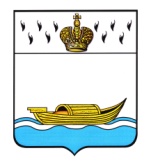           АДМИНИСТРАЦИЯ    Вышневолоцкого городского округа     Тверской области                                                Постановлениеот 25.12.2019                                                                                                      № 20                                            г. Вышний ВолочекО муниципальной программемуниципального образованияВышневолоцкий городской округ Тверской области «БлагоустройствоВышневолоцкого городского округаи комплексное развитие системкоммунальной инфраструктурыВышневолоцкого городского округана 2020-2025 годы»В соответствии с Бюджетным кодексом Российской Федерации, Уставом Вышневолоцкого городского округа Тверской области, постановлением Администрации Вышневолоцкого городского округа от 06.11.2019 № 299 «О порядке принятия решений о разработке муниципальных программ, формирования, реализации и проведении оценки эффективности реализации муниципальных программ муниципального образования Вышневолоцкий городской округ Тверской области» Администрация Вышневолоцкого городского округа постановляет:1. Утвердить муниципальную программу муниципального образования Вышневолоцкий городской округ Тверской области «Благоустройство Вышневолоцкого городского округа и комплексное развитие систем коммунальной инфраструктуры Вышневолоцкого городского округа на 2020-2025 годы» (прилагается).Руководителю Финансового управления администрации Вышневолоцкого городского округа (Верховской Л.В.) осуществить финансирование муниципальной программы муниципального образования  Вышневолоцкий городской округ Тверской области «Благоустройство Вышневолоцкого городского округа и комплексное развитие систем коммунальной инфраструктуры  Вышневолоцкого городского округа на 2020-2025 годы» в соответствии с настоящим постановлением в пределах средств, предусмотренных в бюджете муниципального образования Вышневолоцкий городской округ Тверской области.4. Контроль за исполнением настоящего постановления возложить на заместителя Главы Администрации Вышневолоцкого городского округа Богданова С.Б..5. Настоящее постановление вступает в силу с 01.01.2020 и подлежит официальному опубликованию в газете «Вышневолоцкая правда», размещению на официальном сайте муниципального образования Вышневолоцкий городской округ Тверской области в информационно - телекоммуникационной сети «Интернет».Глава Вышневолоцкого городского округа                                          Н.П. РощинаМУНИЦИПАЛЬНАЯ ПРОГРАММАмуниципального образования Вышневолоцкий городской округ Тверской области«Благоустройство Вышневолоцкого городского округа и комплексное развитие систем коммунальной инфраструктуры Вышневолоцкого городского округа на 2020-2025 годы»г. Вышний Волочек2019 г.П А С П О Р Тмуниципальной программы муниципального образования Вышневолоцкий городской округ Тверской области «Благоустройство Вышневолоцкого городского округа и комплексное развитие систем коммунальной инфраструктуры Вышневолоцкого городского округа на 2020-2025 годы»Раздел I.Общая характеристика сферы реализации муниципальной программы муниципального образования Вышневолоцкий городской округ Тверской области «Благоустройство Вышневолоцкого городского округа и комплексное развитие систем коммунальной инфраструктуры Вышневолоцкого городского округа на 2020-2025 годы» (далее – муниципальная программа)Подраздел 1. Общая характеристика жилищно-коммунального и газового хозяйства Вышневолоцкого городского округаЖилищно-коммунальное хозяйство Вышневолоцкого городского округа Тверской области представляет собой комплекс систем жизнеобеспечения, состоящий из 347 населенных пунктов, в том числе 1 – город, 1 – поселок городского типа, 345 сельских населенных пунктов. Отрасль жилищно-коммунальное хозяйство в настоящее время находится в кризисном состоянии из-за убыточности производства жилищно-коммунальных услуг по причине физического и морального износа технологического оборудования, несбалансированной ценовой политики, отсутствия конкурентной среды. Жилищный фонд Вышневолоцкого городского округа на 01.01.2019 составил 1675,1 тыс. кв. м. Обеспеченность общей площадью жилых помещений в расчете на 1 жителя составляет 21,8 кв. метров.В округе по состоянию на 01.01.2019 имеется 898 многоквартирных дома общей площадью 1207,5 тыс. кв.м, из них определились со способом управления: - 624 домов - управляющие компании, - 198 дома - в непосредственном управлении,- 76 домов – не определились со способом управления (конкурсы по выбору управляющей компании проведены, но они признаны несостоявшимися из-за отсутствия поданных заявок). Основная проблема в жилищной сфере это высокий износ жилищного фонда и низкая платежеспособность граждан, проживающих в сельских населенных пунктах. По этой причине управляющие компании не желают выставлять свою кандидатуру на конкурсы по определению обслуживанию общего имущества многоквартирных домов. Необходимость создания условий для сохранности существующего жилищного фонда и увеличения сроков его эксплуатации продиктована финансовым дефицитом и низким объемом жилищного строительства в Вышневолоцком городском округе. Улучшение технического состояния жилищного фонда, снижение его физического износа – задачи, которые надо решать комплексно, программным методом. Результатом их решения будут повышение качества услуг жилищно-коммунального хозяйства, комфортность и безопасность проживания граждан, к развитию жилищного самоуправления.Серьезная проблема заключается в неготовности населения к перестройке системы управления многоквартирными домами. Граждане, ни юридически, ни психологически не готовы к той ответственности и к тем обязанностям, которые налагает на них статус собственника. Необходимо проводить серьезную информационную работу среди населения и решать вопрос о подготовке и переподготовке специалистов по управлению многоквартирными домами.Обеспечение населения доброкачественной питьевой водой и в достаточном количестве является одной из актуальнейших проблем современности. Данная проблема имеет место в Вышневолоцком городском округе. В настоящее время система водоснабжения округа имеет ряд серьезных проблем и недостатков, которые оказывают негативное влияние на качество предоставляемых услуг населению по обеспечению питьевой водой.Округ имеет локальную систему водоснабжения со своими скважинами, качество воды из которых определяет качество питьевой воды у потребителя. Согласно существующей схеме водоснабжения округа вода питьевого качества добывается из подземных источников - артезианских скважин. В водопроводную сеть подача воды осуществляется системами водопроводов диаметрами от 50 до 150 мм общей протяженностью 366,8 км. Качество воды, добываемой из артскважин не на всех водозаборах, соответствует нормативным требованиям. Артскважины рассредоточены по территории округа и подают воду в сеть без очистки. Положение по всем водоисточникам округа по микробиологическим показателям в течение многих лет остается в основном благополучным. За последние годы наблюдается снижение качества добываемой воды артскважинами (несоответствие качества нормативным показателям) и снижение производительности артскважин (выработка водоносных горизонтов); количество находящихся в работе артскважин сократилось до 147 шт., из них муниципальных - 116 шт.Системы водоснабжения Вышневолоцкого городского округа построены более 40 лет назад и главным показателем снижения качества питьевой воды является их техническое состояние. Такая степень износа требует значительных затрат на поддержание сетей в рабочем состоянии.Обеспечение населения качественными услугами по водоотведению является одной из проблем коммунального комплекса. В настоящее время система водоотведения округа имеет ряд серьезных недостатков, которые оказывают негативное влияние на качество предоставляемых услуг населению по отводу бытовых сточных вод и экологическую ситуацию округа.В настоящее время сети и сооружения бытовой канализации округа имеют высокую степень износа – 100%. Протяженность сетей хозяйственно-бытовой канализации составляет 99,9 км. Имеется 33 канализационных насосных станций. Из 18 существующих очистных сооружений фактически разрушены или требуют реконструкции 15 объектов.В округе 50 котельных, 108,8 км тепловых сетей. С 2005 года проводилась реконструкция теплоэнергетического комплекса, на котельных установлено современное теплотехническое и насосное оборудование, средства измерений и автоматики.  Проведенные мероприятия позволили не только обеспечить безаварийную работу в отопительный период систем теплоснабжения, обеспечить соответствующие санитарным нормам температурные режимы в отапливаемых объектах, но и снизить показатель износа котельных до 55%. Природный газ является одним из ряда высокоэффективных, дешевых энергоносителей и развитие газификации составляет основу социально-экономического развития округа.Проблема газификации для округа является очень острой. Из 347 населенных пунктов округа 316 не имеют природного газа. Только около 37% населения округа имеют возможности получать эту коммунальную услугу.Схема газификации округа разработана, однако реализация ее возможна только при наличии федеральной программы с условием софинансирования местным бюджетом не более 10% необходимых средств. В противном случае, имея в виду вышеперечисленные проблемы, для муниципального бюджета это непосильно.Для продвижения преобразований в сфере жилищно-коммунального, газового хозяйства и энергетического комплекса, для достижения целей - повышение качества и надежности жилищно-коммунальных услуг и условий проживания граждан на территории Вышневолоцкого городского округа Тверской области и повышение эффективности использования энергетических ресурсов потребителями Тверской области следует принять меры по реализации на муниципальном уровне мероприятий по модернизации отрасли.Перечень основных проблем в сфере реализации муниципальной программы:а) высокий уровень износа инженерных сетей;б) низкое качество питьевой воды в системах централизованного водоснабжения населенных пунктов Вышневолоцкого городского округа Тверской области;в) высокая стоимость тепловой энергии в негазифицированных населенных пунктах Вышневолоцкого городского округа;г) низкий уровень газификации в малочисленных сельских населенных пунктах Вышневолоцкого городского округа.Подраздел 2. Общая характеристика уровня благоустройства и улучшения санитарного состояния территории Вышневолоцкого городского округаВнешний облик Вышневолоцкого городского округа непосредственно взаимосвязан с его благоустроенностью. Для поддержания имиджа Вышневолоцкого городского округа необходимо продолжать благоустройство его территории.Уровень благоустройства, представляет собой широкий круг взаимосвязанных технических, экономических и организационных вопросов, решение которых должно учитывать соответствие уровня благоустройства общим направлениям социально-экономического развития Вышневолоцкого городского округа. Имеющиеся объекты благоустройства не обеспечивают растущие потребности и не удовлетворяют современным требованиям, предъявляемым к качеству среды проживания и временного пребывания, а уровень их износа продолжает увеличиваться.Существующий уровень благоустройства не отвечает требованиям нормативных документов, что является причиной негативного восприятия жителями Вышневолоцкого городского округа. Эти проблемы не могут быть решены в пределах одного финансового года, поскольку требуют значительных бюджетных расходов, для их решения требуется участие не только органов местного самоуправления Вышневолоцкого городского округа, но и организаций различных форм собственности, жителей Вышневолоцкого городского округа.В соответствии с изменениями, вступившими с 01.01.2019  в Федеральный закон от 24.06.1998  № 89-ФЗ «Об отходах производства и потребления» к полномочиям  органов местного самоуправления городского округа относится создание и содержание мест (площадок) накопления твердых коммунальных отходов, за исключением установленных законодательством Российской Федерации случаев, когда такая обязанность лежит на других лицах.  Сложившаяся к настоящему времени на территории муниципального образования Вышневолоцкий городской округ система санкционированных мест сбора твердых коммунальных отходов (далее ТКО) имеет ряд недостатков:- ряд контейнерных площадок, расположенных на территории Вышневолоцкого городского округа преимущественно вблизи домов, не соответствуют действующим техническим нормативам, в соответствии с которыми данные объекты должны иметь всепогодные подъезды, трехсторонние ограждения и твердые основания;- количество контейнерных площадок расположенных в зоне жилой застройки не обеспечивает потребности в таких объектах, существенно возросшей после изменений в законодательстве, обязавших всех жителей, в том числе проживающих в так называемом «частном секторе» платить за образующиеся у них отходы;- действующие контейнерные площадки и их оборудование значительно изношены в результате их эксплуатации перевозчиками отходов.Перечисленные проблемы негативно сказываются на общей санитарно-экологической обстановке Вышневолоцкого городского округа. Для исправления сложившейся ситуации предлагается провести на территории Вышневолоцкого городского округа комплекс работ по строительству недостающего количества таких объектов.Конечной целью реализации программы является приведение существующей системы санкционированных мест сбора ТКО Вышневолоцкого городского округа в соответствие действующим требованиям законодательства. Для этого необходимо создать в зоне жилой застройки необходимое количество контейнерных площадок, что позволит значительно снизить количество мест несанкционированного складирования мусора на территории округа и обеспечит улучшение санитарно-экологической обстановки.В любом населенном пункте всегда существуют проблемы, связанные с ограничением численности безнадзорных животных.Их наличие неизбежно, а численность зависит от климатических и социально-экономических условий. Бездомные собаки – это вторично дичающие выброшенные домашние животные или потомки выброшенных домашних животных. Большое количество бездомных собак – это экологическая и социальная болезнь округа, показатель падения ответственности владельцев собак.На протяжении последних лет сохраняется неблагоприятная ситуация по заболеванию домашних животных бешенством. Появилась потенциальная опасность возникновения случаев этого заболевания среди людей. Ориентировочное количество бездомных (безнадзорных) собак 150-200.Целями программы является сокращение численности безнадзорных и бездомных животных, предупреждение распространения заболевания бешенством среди животных и людей.Для достижения указанных целей необходимо решить такие задачи как отлов, эвтаназия и утилизация безнадзорных животных.Сложившаяся в Вышневолоцком городском округе неблагоприятная ситуация, связанная с отловом безнадзорных животных может быть в значительной мере улучшена. Для этого необходимо организовать контроль за численностью безнадзорных животных путем их отлова. Данные мероприятия обеспечат своевременный отлов безнадзорных животных и уменьшат риск инфицирования людей.Похоронная культура является одной из древнейших форм социальной культуры, распространенной повсеместно. Основными предпосылками разработки муниципальной программы послужили проблемы, связанные с качественным улучшением похоронно-ритуальных услуг, поиска и осуществления наиболее эффективного и крайне необходимого комплекса работ и услуг в условиях ограничений по финансовым, материальным и трудовым ресурсам. В связи с большой смертностью и необходимостью решения проблемы, связанной с отведением земель под захоронения, актуальным становится вопрос увеличения площади земельных участков, отводимых для организации гражданских захоронений, а также установление прав собственности на земельные объекты захоронений.Сложившаяся в стране в целом и округе в частности неблагоприятная экономическая ситуация не позволила в достаточном объеме выделение бюджетных средств на текущее содержание и капитальный ремонт кладбищ, проведение работ по строительству и ремонту аллей и дорог на территориях кладбищ, их ограждение. Отсутствие подходов к местам захоронения граждан вызывает справедливые нарекания населения, затрудняет проведение похорон в осенне-зимний период времени.Муниципальная программа ориентирована на обеспечение условий для совершенствования системы организации похоронного дела в Вышневолоцком городском округе, повышение уровня благоустройства и санитарно-эпидемиологического состояния территорий кладбищ.Основной целью муниципальной программы является приведение правового и технического состояния кладбищ на территории Вышневолоцкого городского округа в соответствии с законодательством Российской Федерации.Достижение указанной цели требует решения следующих задач:- совершенствование использования земельных площадей для захоронений;- проведение инвентаризации и создание учета захоронений;- повышение уровня благоустройства и санитарного содержания кладбищ.Подраздел 3. Общая характеристика сферы энергосбережения и повышенияэнергетической эффективности в муниципальном образованииВышневолоцкого городского округа Тверской областиДля снижения высокой энергоемкости предприятий необходимо осуществление комплекса мер по интенсификации энергосбережения, которые заключаются в разработке, принятии и реализации срочных согласованных действий по повышению энергетической эффективности при производстве, передаче и потреблении энергии и ресурсов других видов на территории муниципального образования Вышневолоцкий городской округ и прежде всего в органах местного самоуправления, бюджетных учреждениях, муниципальных унитарных предприятиях.В целях выполнения Федерального закона от 23.11.2009 № 261-ФЗ «Об энергосбережении и о повышении энергетической эффективности и о внесении изменений в отдельные законодательные акты Российской Федерации» Администрацией Вышневолоцкого городского округа ведется информационное обеспечение и разъяснительная работа выполнения мероприятий по энергосбережению и повышению энергетической эффективности для населения, муниципальных унитарных предприятий и организаций социальной сферы.Анализ существующего положения в области энергосбережения показывает, что основные принципы энергосберегающей политики не реализуются в полном объеме из-за отсутствия четко определенных мероприятий в различных сферах деятельности, практических механизмов проведения энергосберегающей политики, в том числе стимулирующих мер.Деятельность жилищно-коммунального хозяйства сопровождается большими потерями энергетических ресурсов при их производстве и потреблении. Существенные потери тепла и ресурсов происходят при эксплуатации инженерных систем и оборудования. Причиной этого является повышенный износ инженерных систем вплоть до 100%.В настоящее время достаточно остро стоит задача повышения эффективности энергосбережения ресурсов. В связи с постоянным ростом стоимости затрат на приобретение электроэнергии, топлива, коммунальных услуг, растут затраты бюджета на содержание муниципальных предприятий, учреждений. Отсутствие приборов учета энергоресурсов отрицательно сказывается на финансовом состоянии потребителей услуг, не стимулирует применение рациональных методов расходования энергетических ресурсов.Не все муниципальные учреждения, а также многоквартирные дома, оснащены приборами учета коммунальных услуг.    Стоимость всех этих видов услуг и ресурсов постоянно растет. Кроме того, изношенные инженерные системы, их ремонт и содержание требуют постоянно дополнительных средств.Решение вышеперечисленных проблем невозможно без комплексного подхода к энергосбережению и реализации мероприятий данной муниципальной программы.Перечень основных проблем:- ограниченностью источников финансирования программных мероприятий;- высокий износ инженерных сетей;- долгосрочный характер решения проблем в сфере энергосбережения и повышения энергетической эффективности;- низкий уровень знаний сотрудников организаций и населения о возможностях и результатах использования энергосберегающих технологий;- низкий уровень энергоэффективности во всех сферах, особенно в бюджетном секторе и жилищно-коммунальном хозяйстве.Раздел II.Цели муниципальной программыЦелью муниципальной программы является улучшение качества предоставляемых коммунальных услуг на территории Вышневолоцкого городского округа, создание условий для устойчивого функционирования коммунального комплекса Вышневолоцкого городского округа, создание безопасных и комфортных условий проживания граждан путем: 1. улучшения состояния жилищного фонда, повышение качества и надежности жилищно-коммунальных услуг, предоставляемых на территории Вышневолоцкого городского округа Тверской области;2. повышения уровня благоустройства и улучшения санитарного состояния территории Вышневолоцкого городского округа;3. повышения энергетической эффективности в муниципальном образовании Вышневолоцкий городской округ Тверской области.Для оценки реализации муниципальной программы используем показатель цели - удовлетворенность населения качеством коммунальных услуг Вышневолоцкого городского округа.Основными ожидаемыми результатами муниципальной программы являются:- к 2025 году все собственники помещений в многоквартирных домах выберут и будут реализовать управление многоквартирными домами посредством управляющих компаний или непосредственным способом управления;- за 2020-2025 годы на территории Вышневолоцкого городского округа будет обустроено 600 контейнерных площадок;- содержание мест захоронений на территории Вышневолоцкого городского округа;- вовлечение энергоресурсоснабжающих организаций в реализацию мероприятий по энергосбережению и повышению энергетической эффективности;- информационное обеспечение, обучение и пропаганда в области энергосбережения.Общий вклад программы в экономическое развитие Вышневолоцкого городского округа Тверской области заключается в обеспечении эффективного использования бюджетных средств муниципального образования Вышневолоцкий городской округ Тверской области, предоставляемых для осуществления мероприятий по улучшению качества предоставляемых коммунальных услуг на территории Вышневолоцкого городского округа, создания условий для устойчивого функционирования коммунального комплекса Вышневолоцкого городского округа, создания безопасных и комфортных условий проживания граждан.Значения показателей муниципальной программы по годам реализации приведены в приложении к программе.Раздел III.ПодпрограммыРеализация муниципальной программы достигается посредством выполнения следующих подпрограмм:Подпрограмма 1 Реформирование и развитие жилищно-коммунального и газового хозяйства на территории Вышневолоцкого городского округа,Подпрограмма 2 Повышение уровня благоустройства и улучшение санитарного состояния территории Вышневолоцкого городского округа, Подпрограмма 3 Энергосбережение и повышение энергетической эффективности на территории Вышневолоцкого городского округа,Обеспечивающая подпрограмма.Подпрограмма 1Реформирование и развитие жилищно-коммунального и газового хозяйства на территории Вышневолоцкого городского округаГлава 1. Задачи подпрограммыДля реализации подпрограммы 1 «Реформирование и развитие жилищно-коммунального и газового хозяйства на территории Вышневолоцкого городского округа» предусмотрено решение следующих задач:- задача 1 «Создание эффективной системы управления жилищным фондом на территории Вышневолоцкого городского округа»,- задача 2 «Создание условий для устойчивого функционирования и развития объектов коммунального комплекса на территории Вышневолоцкого городского округа»,- задача 3 «Повышение уровня газификации Вышневолоцкого городского округа»,Решение задачи 1 «Создание эффективной системы управления жилищным фондом на территории Вышневолоцкого городского округа» оценивается с помощью показателя «Доля многоквартирных домов, в которых собственники помещений выбрали и реализуют управление многоквартирными домами посредством управляющих компаний или выбравших непосредственный способ управления».Решение задачи 2 «Создание условий для устойчивого функционирования и развития объектов коммунального комплекса на территории Вышневолоцкого городского округа» оценивается с помощью следующих показателей: «Уровень износа водоканализационного хозяйства», «Уровень износа котельных».Решение задачи 3 «Повышение уровня газификации Вышневолоцкого городского округа» оценивается с помощью показателя «Оснащенность газифицированных квартир индивидуальными приборами учета».Значение показателей задач подпрограммы 1 по годам реализации приведены в приложении к настоящей муниципальной программе.Глава 2. Мероприятия подпрограммыРешение задачи 1 «Создание эффективной системы управления жилищным фондом на территории Вышневолоцкого городского округа» осуществляется посредством выполнения следующих административных мероприятий: а) административное мероприятие «Развитие инициативы собственников в сфере управления и обслуживания жилищного фонда»,б) административное мероприятие «Предоставление отчета по форме 22-ЖКХ (реформа) «Сведения о структурных преобразованиях и организационных мероприятиях в сфере ЖКХ», утвержденной приказом Росстата от 10.07.2015 № 305, в Министерство энергетики и жилищно-коммунального хозяйства Тверской области».Решение задачи 2 «Создание условий для устойчивого функционирования и развития объектов коммунального комплекса на территории Вышневолоцкого городского округа» осуществляется посредством выполнения следующих мероприятий и административного мероприятия: а) мероприятие «Проведение капитального ремонта объектов теплоэнергетических комплексов муниципальных образований Тверской области в рамках софинансирования»,б) мероприятие «Проектирование, строительство, ремонт, аварийное обслуживание инженерных сетей коммунального хозяйства и объектов муниципального хозяйства»,в) мероприятие «Содержание системы водоотведения, поверхностных дождевых и сточных вод»,г) административное мероприятие «Разработка технического задания для утверждения инвестиционной программы по улучшению качества питьевой воды в системах централизованного водоснабжения населенных пунктов Вышневолоцкого городского округа»;Решение задачи 3 «Повышение уровня газификации Вышневолоцкого городского округа» осуществляется посредством выполнения следующих административных мероприятий: а) административное мероприятие «Проведение семинаров с населением по вопросу газификации на территории Вышневолоцкого городского округа»,б) административное мероприятие «Проведение координационных совещаний по газификации Вышневолоцкого городского округа».Значения показателей мероприятий подпрограммы 1 по годам реализации приведены в приложении к настоящей муниципальной программе.Глава 3. Объем финансовых ресурсов,необходимый для реализации подпрограммыОбщий объем бюджетных ассигнований, выделенных на реализацию подпрограммы 1 «Реформирование и развитие жилищно-коммунального и газового хозяйства на территории Вышневолоцкого городского округа», составляет 9 800,0 тыс.руб.Объем бюджетных ассигнований, выделенных на реализацию подпрограммы 1 «Реформирование и развитие жилищно-коммунального и газового хозяйства на территории Вышневолоцкого городского округа» по годам реализации в разрезе задач, приведен в таблице 1.Таблица 1Подпрограмма 2Повышение уровня благоустройства и улучшение санитарного состояния территории Вышневолоцкого городского округаГлава 1. Задачи подпрограммыРеализация подпрограммы 2 «Повышение уровня благоустройства и улучшение санитарного состояния территории Вышневолоцкого городского округа» связана с решением следующих задач:а) задача 1 «Предотвращение и ликвидация вредного воздействия отходов производства и потребления на окружающую среду»,б) задача 2 «Проведение мероприятий по сокращению численности безнадзорных животных на территории Вышневолоцкого городского округа»,в) задача 3 «Содержание мест захоронений на территории Вышневолоцкого городского округа».Решение задачи 1 «Предотвращение и ликвидация вредного воздействия отходов производства и потребления на окружающую среду» оценивается с помощью следующих показателей: «Площадь убранной территории», «Доля обустроенных контейнерных площадок на территории города Вышний Волочек Вышневолоцкого городского округа», «Доля людей, принявших участие в трудовых рейдах, субботниках и природоохранных мероприятиях».Решение задачи 2 «Проведение мероприятий по сокращению численности безнадзорных животных на территории Вышневолоцкого городского округа» оценивается с помощью следующего показателя «Сокращение численности безнадзорных животных на территории Вышневолоцкого городского округа».Решение задачи 3 «Содержание мест захоронений на территории Вышневолоцкого городского округа» оценивается с помощью следующего показателя «Площадь содержания и благоустройства мест захоронений».Значение показателей задач подпрограммы 2 по годам реализации приведены в приложении к настоящей муниципальной программе.Глава 2. Мероприятия подпрограммыРешение задачи 1 «Предотвращение и ликвидация вредного воздействия отходов производства и потребления на окружающую среду» осуществляется посредством выполнения следующих мероприятий:а) мероприятие «Содержание территорий города и уборка стихийных свалок на территории города Вышний Волочек Вышневолоцкого городского округа»,б) мероприятие «Обустройство и ремонт контейнерных площадок на территории города Вышний Волочек Вышневолоцкого городского округа».Решение задачи 2 «Проведение мероприятий по сокращению численности безнадзорных животных на территории Вышневолоцкого городского округа» осуществляется посредством выполнения следующих административных мероприятий:а) административное мероприятие «Субвенции на осуществление органами местного самоуправления отдельных государственных полномочий Тверской области по организации проведения на территории Тверской области  мероприятий по предупреждению и ликвидации болезней животных, их лечению, защите населения от болезней, общих для человека и животных»,б) административное мероприятие «Предоставление отчетов по формам, утвержденным постановлением Правительства Тверской области от 23.07.2013 № 336-пп «О Порядке предоставления местным бюджетам и расходования ими субвенций из областного бюджета Тверской области на осуществление отдельных государственных полномочий Тверской области по организации проведения на территории Тверской области мероприятий по предупреждению и ликвидации болезней животных, их лечению, отлову и содержанию безнадзорных животных, защите населения от болезней, общих для человека и животных».Решение задачи 3 «Содержание мест захоронений на территории Вышневолоцкого городского округа» осуществляется посредством выполнения следующих мероприятий и административного мероприятия»:а) мероприятие «Предоставление субсидий на выполнение муниципального задания учреждениям, выполняющих работы по содержанию мест захоронений на территории Вышневолоцкого городского округа»,б) административное мероприятие «Обследование мест захоронений на территории Вышневолоцкого городского округа»,Значения показателей мероприятий подпрограммы 2 по годам реализации приведены в приложении к настоящей муниципальной программе.Глава 3. Объем финансовых ресурсов,необходимый для реализации подпрограммыОбщий объем бюджетных ассигнований, выделенных на реализацию подпрограммы 2 «Повышение уровня благоустройства и улучшение санитарного состояния территории Вышневолоцкого городского округа», составляет 22 000,0 тыс. руб..Объем бюджетных ассигнований, выделенный на реализацию подпрограммы 2 «Повышение уровня благоустройства и улучшение санитарного состояния территории Вышневолоцкого городского округа» по годам реализации в разрезе задач, приведен в таблице 2.Таблица 2Подпрограмма  3Энергосбережение и повышение энергетической эффективности на территории Вышневолоцкого городского округаГлава 1. Задачи подпрограммыДля реализации подпрограммы 3 «Энергосбережение и повышение энергетической эффективности на территории Вышневолоцкого городского округа» предусмотрено решение следующих задач:- задача 1 «Энергоэффективность в коммунальном хозяйстве на территории Вышневолоцкого городского округа»,- задача 2 «Повышение энергетической эффективности в социальной сфере на территории Вышневолоцкого городского округа», - задача 3 «Повышение энергетической эффективности в жилищном фонде на территории Вышневолоцкого городского округа».Решение задачи 1 «Энергоэффективность в коммунальном хозяйстве на территории Вышневолоцкого городского округа» оценивается с помощью показателя «Доля потерь тепловой энергии при ее передаче в общем объеме переданной тепловой энергии».Решение задачи 2 «Повышение энергетической эффективности в социальной сфере на территории Вышневолоцкого городского округа» оценивается с помощью показателя «Доля муниципальных  учреждений Вышневолоцкого городского округа, задействованных в реализации мероприятий по энергосбережению и повышению энергетической эффективности, от общего количества муниципальных учреждений Вышневолоцкого городского округа».Решение задачи 3 «Повышение энергетической эффективности в жилищном фонде на территории Вышневолоцкого городского округа» оценивается с помощью следующих показателей: «Доля объема электроэнергии, потребляемой (используемой) в многоквартирных домах, расчеты за которую осуществляются с использованием коллективных приборов учета, в общем объеме электроэнергии, потребляемой (используемой) в многоквартирных домах на территории Вышневолоцкого городского округа», «Доля объема тепловой энергии, потребляемой (используемой) в многоквартирных домах, расчеты за которую осуществляются с использованием коллективных приборов учета, в общем объеме тепловой энергии, потребляемой (используемой) в многоквартирных домах на территории Вышневолоцкого городского округа», «Доля объема холодной воды, потребляемой (используемой) в многоквартирных домах, расчеты за которую осуществляются с использованием коллективных приборов учета, в общем объеме холодной воды, потребляемой (используемой) в многоквартирных домах на территории Вышневолоцкого городского округа», «Доля объема горячей воды, потребляемой (используемой) в многоквартирных домах, расчеты за которую осуществляются с использованием коллективных приборов учета, в общем объеме горячей воды, потребляемой (используемой) в многоквартирных домах на территории Вышневолоцкого городского округа».Значение показателей задач подпрограммы 3 по годам реализации приведены в приложении к настоящей муниципальной программе.Глава 2. Мероприятия подпрограммыРешение задачи 1 «Энергоэффективность в коммунальном хозяйстве на территории Вышневолоцкого городского округа» осуществляется посредством выполнения следующих мероприятий и административных мероприятий: а) административное мероприятие «Реализация энергоресурсоснабжающими организациями мероприятий в области энергосбережения и повышения энергетической эффективности на территории Вышневолоцкого городского округа»,б) административное мероприятие «Оптимизация работы теплоисточников на территории Вышневолоцкого городского округа»,в) мероприятие «Разработка и актуализация схемы теплоснабжения Вышневолоцкого городского округа»,г) мероприятие «Разработка и актуализация схемы водоснабжения и водоотведения Вышневолоцкого городского округа».Решение задачи 2 «Повышение энергетической эффективности в социальной сфере на территории Вышневолоцкого городского округа» осуществляется посредством выполнения следующих мероприятий и административного мероприятия:а) мероприятие «Предоставление субсидий на иные цели бюджетным учреждениям на мероприятия, направленные на энергосбережение»,б) административное мероприятие «Подготовка отчета по энергоэффективности».Решение задачи 3 «Повышение энергетической эффективности в жилищном фонде на территории Вышневолоцкого городского округа» осуществляется посредством выполнения следующих административных мероприятий: а) административное мероприятие «Снижение удельного расхода топливно-энергетических ресурсов в многоквартирных домах, расположенных на территории Вышневолоцкого городского округа»,б) административное мероприятие «Обеспечение распространения информации об установленных законодательством об энергосбережении и повышении энергетической эффективности требованиях, предъявляемых к собственникам жилых домов, собственникам помещений в многоквартирных домах, лицам, ответственным за содержание многоквартирных домов, информирование жителей о возможных типовых решениях повышения энергетической эффективности и энергосбережения (использование энергосберегающих ламп, приборов учета, более экономичных бытовых приборов, утепление и т.д.)».Значения показателей мероприятий подпрограммы 3 по годам реализации приведены в приложении к настоящей муниципальной программе.Глава 3. Объем финансовых ресурсов,необходимый для реализации подпрограммыОбщий объем бюджетных ассигнований, выделенных на реализацию подпрограммы 3 «Энергосбережение и повышение энергетической эффективности на территории Вышневолоцкого городского округа», составляет 4 800,0 тыс. руб..Объем бюджетных ассигнований, выделенных на реализацию подпрограммы 3 «Энергосбережение и повышение энергетической эффективности на территории Вышневолоцкого городского округа» по годам реализации в разрезе задач, приведен в таблице 3.Таблица 3Обеспечивающая подпрограммаОбеспечение деятельности администратора муниципальной программыОбщая сумма расходов на обеспечение деятельности администратора муниципальной программы составляет    46 448,4 тыс. руб.Объем бюджетных ассигнований, выделенный на обеспечение деятельности администратора муниципальной программы, приведен в таблице 4.Таблица 4Глава Вышневолоцкого городского округа                                           Н.П. РощинаПриложениек постановлению Администрации Вышневолоцкого городского округаот 25.12.2019 № 20Наименование муниципальной программыБлагоустройство Вышневолоцкого городского округа и комплексное развитие систем коммунальной инфраструктуры Вышневолоцкого городского округа на 2020-2025 годыГлавный администратор муниципальной программыУправление жилищно-коммунального хозяйства, дорожной деятельности и благоустройства администрации Вышневолоцкого городского округаАдминистраторы муниципальной программыУправление жилищно-коммунального хозяйства, дорожной деятельности и благоустройства администрации Вышневолоцкого городского округаУправление территориальной политики и социально-административного развития администрации Вышневолоцкого городского округаСрок реализации муниципальной программы2020-2025 годыЦель муниципальной программыУлучшение качества предоставляемых коммунальных услуг на территории Вышневолоцкого городского округа, создание условий для устойчивого функционирования коммунального комплекса Вышневолоцкого городского округа, создание безопасных и комфортных условий проживания гражданПодпрограммыПодпрограмма 1 Реформирование и развитие жилищно-коммунального и газового хозяйства на территории Вышневолоцкого городского округаПодпрограмма 2 Повышение уровня благоустройства и улучшение санитарного состояния территории Вышневолоцкого городского округаПодпрограмма 3 Энергосбережение и повышение энергетической эффективности на территории Вышневолоцкого городского округаОбеспечивающая подпрограммаОжидаемые результаты реализации муниципальной программы- к 2025 году все собственники помещений в многоквартирных домах выберут и будут реализовать управление многоквартирными домами посредством управляющих компаний или непосредственным способом управления;- за 2020-2025 годы на территории города Вышний Волочек Вышневолоцкого городского округа будет обустроено 600 контейнерных площадок;- содержание мест захоронений на территории Вышневолоцкого городского округа;- вовлечение энергоресурсоснабжающих организаций в реализацию мероприятий по энергосбережению и повышению энергетической эффективности;- информационное обеспечение, пропаганда в области энергосбереженияОбъемы и источники финансирования муниципальной программы по годам ее реализации в разрезе подпрограммОбщий объем финансирования муниципальной программы на 2020 - 2025 годы – 83 048,4 тыс. руб., в том числе за счет средств областного бюджета Тверской области (далее - средства областного бюджета) – 0,0 тыс. руб., за счет средств местного бюджета – 83 048,4 тыс. руб. 2020 - всего – 14 841,4 тыс. руб. в том числе:средства областного бюджета – 0,0 тыс. руб.,средства местного бюджета – 14 841,4 тыс. руб.,подпрограмма 1 – 2 300,0 тыс. руб., в том числе: средства областного бюджета – 0,0 тыс. руб.,средства местного бюджета – 2 300,0 тыс. руб.,подпрограмма 2 – 4 000,0 тыс. руб., в том числе:средства областного бюджета - 0,0 тыс. руб.,средства местного бюджета – 4 000,0 тыс. руб.,подпрограмма 3 – 800,0 тыс. руб., в том числе: средства областного бюджета – 0,0 тыс. руб.,средства местного бюджета – 800,0 тыс. руб.,обеспечивающая подпрограмма - всего - 7 741,4 тыс. руб.,в том числе:средства местного бюджета – 7 741,4 тыс. руб.,2021 - всего – 14 041,4 тыс. руб., в том числе:средства областного бюджета – 0,0 тыс. руб.,средства местного бюджета – 14 041,4 тыс. руб.,подпрограмма 1 – 1 500,0 тыс. руб., в том числе: средства областного бюджета – 0,0 тыс. руб.,средства местного бюджета – 1 500,0 тыс. руб.,подпрограмма 2 –4 000,0 тыс. руб., в том числе:средства областного бюджета - 0,0 тыс. руб.,средства местного бюджета – 4 000,0 тыс. руб.,подпрограмма 3 – 800,0 тыс. руб., в том числе: средства областного бюджета – 0,0 тыс. руб.,средства местного бюджета – 800,0 тыс. руб.,обеспечивающая подпрограмма - всего - 7741,4 тыс. руб., в том числе:средства местного бюджета – 7 741,4 тыс. руб.,2022 - всего – 13 541,4 тыс. руб., в том числе:средства областного бюджета – 0,0 тыс. руб.,средства местного бюджета – 13 541,4 тыс. руб.,подпрограмма 1 – 1 500,0 тыс. руб., в том числе: средства областного бюджета – 0,0 тыс. руб.,средства местного бюджета – 1 500,0 тыс. руб.,подпрограмма 2 – 3 500,0 тыс. руб., в том числе:средства областного бюджета - 0,0 тыс. руб.,средства местного бюджета – 3 500,0 тыс. руб.,подпрограмма 3 – 800,0 тыс. руб., в том числе: средства областного бюджета – 0,0 тыс. руб.,средства местного бюджета – 800,0 тыс. руб.,обеспечивающая подпрограмма - всего - 7 741,4 тыс. руб.,в том числе:средства местного бюджета – 7 741,4 тыс. руб.,2023 - всего – 13 541,4 тыс. руб., в том числе:средства областного бюджета – 0,0 тыс. руб.,средства местного бюджета – 13 541,4 тыс. руб.,подпрограмма 1 – 1 500 тыс. руб., в том числе: средства областного бюджета – 0,0 тыс. руб.,средства местного бюджета – 1 500,0 тыс. руб.,подпрограмма 2 – 3 500,0 тыс. руб., в том числе:средства областного бюджета - 0,0 тыс. руб.,средства местного бюджета – 3 500,0 тыс. руб.,подпрограмма 3 – 800,0 тыс. руб., в том числе: средства областного бюджета – 0,0 тыс. руб.,средства местного бюджета – 800,0 тыс. руб.,обеспечивающая подпрограмма - всего – 7 741,4 тыс. руб.,в том числе:средства местного бюджета – 7 741,4 тыс. руб.,2024 - всего – 13 541,4 тыс. руб., в том числе:средства областного бюджета – 0,0 тыс. руб.,средства местного бюджета – 13 541,4 тыс. руб.,подпрограмма 1 – 1 500,0 тыс. руб., в том числе: средства областного бюджета – 0,0 тыс. руб.,средства местного бюджета – 1 500,0 тыс. руб.,подпрограмма 2 –3 500,0 тыс. руб., в том числе:средства областного бюджета - 0,0 тыс. руб.,средства местного бюджета – 3 500,0 тыс. руб.,подпрограмма 3 – 800,0 тыс. руб., в том числе: средства областного бюджета – 0,0 тыс. руб.,средства местного бюджета – 800,0 тыс. руб.,обеспечивающая подпрограмма - всего - 7 741,4 тыс. руб.,в том числе:средства местного бюджета – 7 741,4 тыс. руб.,2025 - всего – 13 541,4 тыс. руб., в том числе:средства областного бюджета – 0,0 тыс. руб.,средства местного бюджета – 13 541,4 тыс. руб.,подпрограмма 1 – 1 500,0 тыс. руб., в том числе: средства областного бюджета – 0,0 тыс. руб.,средства местного бюджета – 1 500,0 тыс. руб.,подпрограмма 2 –3 500,0 тыс. руб., в том числе:средства областного бюджета - 0,0 тыс. руб.,средства местного бюджета – 3 500,0 тыс. руб.,подпрограмма 3 – 800,0 тыс. руб., в том числе: средства областного бюджета – 0,0 тыс. руб.,средства местного бюджета – 800,0 тыс. руб.,обеспечивающая подпрограмма - всего - 7 741,4 тыс. руб.,  в том числе:средства местного бюджета –   7 741,4 тыс. руб.,Годы реализации подпрограммыОбъем бюджетных ассигнований, выделенный на реализацию подпрограммы 1 «Реформирование и развитие жилищно-коммунального и газового хозяйства на территории Вышневолоцкого городского округа», тыс.руб.Объем бюджетных ассигнований, выделенный на реализацию подпрограммы 1 «Реформирование и развитие жилищно-коммунального и газового хозяйства на территории Вышневолоцкого городского округа», тыс.руб.Объем бюджетных ассигнований, выделенный на реализацию подпрограммы 1 «Реформирование и развитие жилищно-коммунального и газового хозяйства на территории Вышневолоцкого городского округа», тыс.руб.Итого, тыс. руб.Годы реализации подпрограммыЗадача 1Создание эффективной системы управления жилищным фондом на территории Вышневолоцкого городского округаЗадача 2Создание условий для устойчивого функционирования и развития объектов коммунального комплекса на территории Вышневолоцкого городского округаЗадача 3Повышение уровня газификации Вышневолоцкого городского округаИтого, тыс. руб.202002 300,002 300,0202101 500,001 500,0202201 500,001 500,0202301 500,001 500,0202401 500,001 500,0202501 500,001 500,0Всего09 800,009 800,0Годы реализации подпрограммыОбъем бюджетных ассигнований, выделенный на реализацию подпрограммы 2 «Повышение благоустройства и улучшение санитарного состояния территории Вышневолоцкого городского округа», тыс.руб.Объем бюджетных ассигнований, выделенный на реализацию подпрограммы 2 «Повышение благоустройства и улучшение санитарного состояния территории Вышневолоцкого городского округа», тыс.руб.Объем бюджетных ассигнований, выделенный на реализацию подпрограммы 2 «Повышение благоустройства и улучшение санитарного состояния территории Вышневолоцкого городского округа», тыс.руб.Итого,тыс.руб.Годы реализации подпрограммыЗадача 1Предотвращение и ликвидация вредного воздействия отходов производства и потребления на окружающую средуЗадача 2Проведение мероприятий по сокращению численности безнадзорных животных на территории Вышневолоцкого городского округаЗадача 3Содержание мест захоронений на территории Вышневолоцкого городского округаИтого,тыс.руб.20203 500,00500,04 000,020213 500,00500,04 000,020223 500,0003 500,020233 500,0003 500,020243 500,0003 500,020253 500,0003 500,0Всего21 000,001 000,022 000,0Годы реализации подпрограммыОбъем бюджетных ассигнований, выделенный на реализацию подпрограммы 3 «Энергосбережение и повышение энергетической эффективности на территории Вышневолоцкого городского округа», тыс.руб.Объем бюджетных ассигнований, выделенный на реализацию подпрограммы 3 «Энергосбережение и повышение энергетической эффективности на территории Вышневолоцкого городского округа», тыс.руб.Объем бюджетных ассигнований, выделенный на реализацию подпрограммы 3 «Энергосбережение и повышение энергетической эффективности на территории Вышневолоцкого городского округа», тыс.руб.Итого,тыс. руб.Годы реализации подпрограммыЗадача 1 Энергоэффективность в коммунальном хозяйстве на территории Вышневолоцкого городского округаЗадача 2 Повышение энергетической эффективности в социальной сфере на территории Вышневолоцкого городского округаЗадача 3 Повышение энергетической эффективности в жилищном фонде на территории Вышневолоцкого городского округаИтого,тыс. руб.2020600,0200,00800,02021600,0200,00800,02022600,0200,00800,02023600,0200,00800,02024600,0200,00800,02025600,0200,00800,0Всего3 600,01 200,004 800,0№ п/пОбеспечивающая подпрограммаПо годам реализации муниципальной программы, тыс.руб.По годам реализации муниципальной программы, тыс.руб.По годам реализации муниципальной программы, тыс.руб.По годам реализации муниципальной программы, тыс.руб.По годам реализации муниципальной программы, тыс.руб.По годам реализации муниципальной программы, тыс.руб.Итого,тыс. руб.№ п/пОбеспечивающая подпрограмма2020 г.2021 г.2022 г.2023 г.2024 г.2025 г.Итого,тыс. руб.Расходы по содержание аппарата исполнительных органов муниципальной власти Вышневолоцкого городского округа Тверской области, за исключением расходов на выполнение переданных государственных полномочий Российской Федерации7 741,47 741,47 741,47 741,47 741,47 741,446 448,4Итого7 741,47 741,47 741,47 741,47 741,47 741,446 448,4Приложение к муниципальной программе  муниципального образования Вышневолоцкий городской округ Тверской области  «Благоустройство Вышневолоцкого городского округа и комплексное развитие систем коммунальной инфраструктуры Вышневолоцкого городского округа  на 2020-2025 годы"Приложение к муниципальной программе  муниципального образования Вышневолоцкий городской округ Тверской области  «Благоустройство Вышневолоцкого городского округа и комплексное развитие систем коммунальной инфраструктуры Вышневолоцкого городского округа  на 2020-2025 годы"Приложение к муниципальной программе  муниципального образования Вышневолоцкий городской округ Тверской области  «Благоустройство Вышневолоцкого городского округа и комплексное развитие систем коммунальной инфраструктуры Вышневолоцкого городского округа  на 2020-2025 годы"Приложение к муниципальной программе  муниципального образования Вышневолоцкий городской округ Тверской области  «Благоустройство Вышневолоцкого городского округа и комплексное развитие систем коммунальной инфраструктуры Вышневолоцкого городского округа  на 2020-2025 годы"Характеристика   муниципальной   программы  муниципального образования Вышневолоцкий городской округ Тверской областиХарактеристика   муниципальной   программы  муниципального образования Вышневолоцкий городской округ Тверской областиХарактеристика   муниципальной   программы  муниципального образования Вышневолоцкий городской округ Тверской областиХарактеристика   муниципальной   программы  муниципального образования Вышневолоцкий городской округ Тверской областиХарактеристика   муниципальной   программы  муниципального образования Вышневолоцкий городской округ Тверской областиХарактеристика   муниципальной   программы  муниципального образования Вышневолоцкий городской округ Тверской областиХарактеристика   муниципальной   программы  муниципального образования Вышневолоцкий городской округ Тверской областиХарактеристика   муниципальной   программы  муниципального образования Вышневолоцкий городской округ Тверской областиХарактеристика   муниципальной   программы  муниципального образования Вышневолоцкий городской округ Тверской областиХарактеристика   муниципальной   программы  муниципального образования Вышневолоцкий городской округ Тверской областиХарактеристика   муниципальной   программы  муниципального образования Вышневолоцкий городской округ Тверской областиХарактеристика   муниципальной   программы  муниципального образования Вышневолоцкий городской округ Тверской областиХарактеристика   муниципальной   программы  муниципального образования Вышневолоцкий городской округ Тверской областиХарактеристика   муниципальной   программы  муниципального образования Вышневолоцкий городской округ Тверской областиХарактеристика   муниципальной   программы  муниципального образования Вышневолоцкий городской округ Тверской областиХарактеристика   муниципальной   программы  муниципального образования Вышневолоцкий городской округ Тверской областиХарактеристика   муниципальной   программы  муниципального образования Вышневолоцкий городской округ Тверской областиХарактеристика   муниципальной   программы  муниципального образования Вышневолоцкий городской округ Тверской областиХарактеристика   муниципальной   программы  муниципального образования Вышневолоцкий городской округ Тверской областиХарактеристика   муниципальной   программы  муниципального образования Вышневолоцкий городской округ Тверской областиХарактеристика   муниципальной   программы  муниципального образования Вышневолоцкий городской округ Тверской областиХарактеристика   муниципальной   программы  муниципального образования Вышневолоцкий городской округ Тверской областиХарактеристика   муниципальной   программы  муниципального образования Вышневолоцкий городской округ Тверской областиХарактеристика   муниципальной   программы  муниципального образования Вышневолоцкий городской округ Тверской областиХарактеристика   муниципальной   программы  муниципального образования Вышневолоцкий городской округ Тверской областиХарактеристика   муниципальной   программы  муниципального образования Вышневолоцкий городской округ Тверской областиХарактеристика   муниципальной   программы  муниципального образования Вышневолоцкий городской округ Тверской областиХарактеристика   муниципальной   программы  муниципального образования Вышневолоцкий городской округ Тверской областиХарактеристика   муниципальной   программы  муниципального образования Вышневолоцкий городской округ Тверской областиХарактеристика   муниципальной   программы  муниципального образования Вышневолоцкий городской округ Тверской областиХарактеристика   муниципальной   программы  муниципального образования Вышневолоцкий городской округ Тверской областиХарактеристика   муниципальной   программы  муниципального образования Вышневолоцкий городской округ Тверской областиХарактеристика   муниципальной   программы  муниципального образования Вышневолоцкий городской округ Тверской областиХарактеристика   муниципальной   программы  муниципального образования Вышневолоцкий городской округ Тверской областиХарактеристика   муниципальной   программы  муниципального образования Вышневолоцкий городской округ Тверской областиХарактеристика   муниципальной   программы  муниципального образования Вышневолоцкий городской округ Тверской областиХарактеристика   муниципальной   программы  муниципального образования Вышневолоцкий городской округ Тверской областиХарактеристика   муниципальной   программы  муниципального образования Вышневолоцкий городской округ Тверской областиХарактеристика   муниципальной   программы  муниципального образования Вышневолоцкий городской округ Тверской области«Благоустройство Вышневолоцкого городского округа и комплексное развитие систем коммунальной инфраструктуры Вышневолоцкого городского округа  на 2020-2025 годы»«Благоустройство Вышневолоцкого городского округа и комплексное развитие систем коммунальной инфраструктуры Вышневолоцкого городского округа  на 2020-2025 годы»«Благоустройство Вышневолоцкого городского округа и комплексное развитие систем коммунальной инфраструктуры Вышневолоцкого городского округа  на 2020-2025 годы»«Благоустройство Вышневолоцкого городского округа и комплексное развитие систем коммунальной инфраструктуры Вышневолоцкого городского округа  на 2020-2025 годы»«Благоустройство Вышневолоцкого городского округа и комплексное развитие систем коммунальной инфраструктуры Вышневолоцкого городского округа  на 2020-2025 годы»«Благоустройство Вышневолоцкого городского округа и комплексное развитие систем коммунальной инфраструктуры Вышневолоцкого городского округа  на 2020-2025 годы»«Благоустройство Вышневолоцкого городского округа и комплексное развитие систем коммунальной инфраструктуры Вышневолоцкого городского округа  на 2020-2025 годы»«Благоустройство Вышневолоцкого городского округа и комплексное развитие систем коммунальной инфраструктуры Вышневолоцкого городского округа  на 2020-2025 годы»«Благоустройство Вышневолоцкого городского округа и комплексное развитие систем коммунальной инфраструктуры Вышневолоцкого городского округа  на 2020-2025 годы»«Благоустройство Вышневолоцкого городского округа и комплексное развитие систем коммунальной инфраструктуры Вышневолоцкого городского округа  на 2020-2025 годы»«Благоустройство Вышневолоцкого городского округа и комплексное развитие систем коммунальной инфраструктуры Вышневолоцкого городского округа  на 2020-2025 годы»«Благоустройство Вышневолоцкого городского округа и комплексное развитие систем коммунальной инфраструктуры Вышневолоцкого городского округа  на 2020-2025 годы»«Благоустройство Вышневолоцкого городского округа и комплексное развитие систем коммунальной инфраструктуры Вышневолоцкого городского округа  на 2020-2025 годы»«Благоустройство Вышневолоцкого городского округа и комплексное развитие систем коммунальной инфраструктуры Вышневолоцкого городского округа  на 2020-2025 годы»«Благоустройство Вышневолоцкого городского округа и комплексное развитие систем коммунальной инфраструктуры Вышневолоцкого городского округа  на 2020-2025 годы»«Благоустройство Вышневолоцкого городского округа и комплексное развитие систем коммунальной инфраструктуры Вышневолоцкого городского округа  на 2020-2025 годы»«Благоустройство Вышневолоцкого городского округа и комплексное развитие систем коммунальной инфраструктуры Вышневолоцкого городского округа  на 2020-2025 годы»«Благоустройство Вышневолоцкого городского округа и комплексное развитие систем коммунальной инфраструктуры Вышневолоцкого городского округа  на 2020-2025 годы»«Благоустройство Вышневолоцкого городского округа и комплексное развитие систем коммунальной инфраструктуры Вышневолоцкого городского округа  на 2020-2025 годы»«Благоустройство Вышневолоцкого городского округа и комплексное развитие систем коммунальной инфраструктуры Вышневолоцкого городского округа  на 2020-2025 годы»«Благоустройство Вышневолоцкого городского округа и комплексное развитие систем коммунальной инфраструктуры Вышневолоцкого городского округа  на 2020-2025 годы»«Благоустройство Вышневолоцкого городского округа и комплексное развитие систем коммунальной инфраструктуры Вышневолоцкого городского округа  на 2020-2025 годы»«Благоустройство Вышневолоцкого городского округа и комплексное развитие систем коммунальной инфраструктуры Вышневолоцкого городского округа  на 2020-2025 годы»«Благоустройство Вышневолоцкого городского округа и комплексное развитие систем коммунальной инфраструктуры Вышневолоцкого городского округа  на 2020-2025 годы»«Благоустройство Вышневолоцкого городского округа и комплексное развитие систем коммунальной инфраструктуры Вышневолоцкого городского округа  на 2020-2025 годы»«Благоустройство Вышневолоцкого городского округа и комплексное развитие систем коммунальной инфраструктуры Вышневолоцкого городского округа  на 2020-2025 годы»«Благоустройство Вышневолоцкого городского округа и комплексное развитие систем коммунальной инфраструктуры Вышневолоцкого городского округа  на 2020-2025 годы»«Благоустройство Вышневолоцкого городского округа и комплексное развитие систем коммунальной инфраструктуры Вышневолоцкого городского округа  на 2020-2025 годы»«Благоустройство Вышневолоцкого городского округа и комплексное развитие систем коммунальной инфраструктуры Вышневолоцкого городского округа  на 2020-2025 годы»«Благоустройство Вышневолоцкого городского округа и комплексное развитие систем коммунальной инфраструктуры Вышневолоцкого городского округа  на 2020-2025 годы»«Благоустройство Вышневолоцкого городского округа и комплексное развитие систем коммунальной инфраструктуры Вышневолоцкого городского округа  на 2020-2025 годы»«Благоустройство Вышневолоцкого городского округа и комплексное развитие систем коммунальной инфраструктуры Вышневолоцкого городского округа  на 2020-2025 годы»«Благоустройство Вышневолоцкого городского округа и комплексное развитие систем коммунальной инфраструктуры Вышневолоцкого городского округа  на 2020-2025 годы»«Благоустройство Вышневолоцкого городского округа и комплексное развитие систем коммунальной инфраструктуры Вышневолоцкого городского округа  на 2020-2025 годы»«Благоустройство Вышневолоцкого городского округа и комплексное развитие систем коммунальной инфраструктуры Вышневолоцкого городского округа  на 2020-2025 годы»«Благоустройство Вышневолоцкого городского округа и комплексное развитие систем коммунальной инфраструктуры Вышневолоцкого городского округа  на 2020-2025 годы»«Благоустройство Вышневолоцкого городского округа и комплексное развитие систем коммунальной инфраструктуры Вышневолоцкого городского округа  на 2020-2025 годы»«Благоустройство Вышневолоцкого городского округа и комплексное развитие систем коммунальной инфраструктуры Вышневолоцкого городского округа  на 2020-2025 годы»«Благоустройство Вышневолоцкого городского округа и комплексное развитие систем коммунальной инфраструктуры Вышневолоцкого городского округа  на 2020-2025 годы»(наименование муниципальной  программы)(наименование муниципальной  программы)(наименование муниципальной  программы)(наименование муниципальной  программы)(наименование муниципальной  программы)(наименование муниципальной  программы)(наименование муниципальной  программы)(наименование муниципальной  программы)(наименование муниципальной  программы)(наименование муниципальной  программы)(наименование муниципальной  программы)(наименование муниципальной  программы)(наименование муниципальной  программы)(наименование муниципальной  программы)(наименование муниципальной  программы)(наименование муниципальной  программы)(наименование муниципальной  программы)(наименование муниципальной  программы)(наименование муниципальной  программы)(наименование муниципальной  программы)(наименование муниципальной  программы)(наименование муниципальной  программы)(наименование муниципальной  программы)(наименование муниципальной  программы)(наименование муниципальной  программы)(наименование муниципальной  программы)(наименование муниципальной  программы)(наименование муниципальной  программы)(наименование муниципальной  программы)(наименование муниципальной  программы)(наименование муниципальной  программы)(наименование муниципальной  программы)(наименование муниципальной  программы)(наименование муниципальной  программы)(наименование муниципальной  программы)(наименование муниципальной  программы)Главный администратор  (администратор) муниципальной  программы  муниципального образования Вышневолоцкий район Тверской области Управление жилищно-коммунального хозяйства, дорожной деятельности и благоустройства Вышневолоцкого городского округаГлавный администратор  (администратор) муниципальной  программы  муниципального образования Вышневолоцкий район Тверской области Управление жилищно-коммунального хозяйства, дорожной деятельности и благоустройства Вышневолоцкого городского округаГлавный администратор  (администратор) муниципальной  программы  муниципального образования Вышневолоцкий район Тверской области Управление жилищно-коммунального хозяйства, дорожной деятельности и благоустройства Вышневолоцкого городского округаГлавный администратор  (администратор) муниципальной  программы  муниципального образования Вышневолоцкий район Тверской области Управление жилищно-коммунального хозяйства, дорожной деятельности и благоустройства Вышневолоцкого городского округаГлавный администратор  (администратор) муниципальной  программы  муниципального образования Вышневолоцкий район Тверской области Управление жилищно-коммунального хозяйства, дорожной деятельности и благоустройства Вышневолоцкого городского округаГлавный администратор  (администратор) муниципальной  программы  муниципального образования Вышневолоцкий район Тверской области Управление жилищно-коммунального хозяйства, дорожной деятельности и благоустройства Вышневолоцкого городского округаГлавный администратор  (администратор) муниципальной  программы  муниципального образования Вышневолоцкий район Тверской области Управление жилищно-коммунального хозяйства, дорожной деятельности и благоустройства Вышневолоцкого городского округаГлавный администратор  (администратор) муниципальной  программы  муниципального образования Вышневолоцкий район Тверской области Управление жилищно-коммунального хозяйства, дорожной деятельности и благоустройства Вышневолоцкого городского округаГлавный администратор  (администратор) муниципальной  программы  муниципального образования Вышневолоцкий район Тверской области Управление жилищно-коммунального хозяйства, дорожной деятельности и благоустройства Вышневолоцкого городского округаГлавный администратор  (администратор) муниципальной  программы  муниципального образования Вышневолоцкий район Тверской области Управление жилищно-коммунального хозяйства, дорожной деятельности и благоустройства Вышневолоцкого городского округаГлавный администратор  (администратор) муниципальной  программы  муниципального образования Вышневолоцкий район Тверской области Управление жилищно-коммунального хозяйства, дорожной деятельности и благоустройства Вышневолоцкого городского округаГлавный администратор  (администратор) муниципальной  программы  муниципального образования Вышневолоцкий район Тверской области Управление жилищно-коммунального хозяйства, дорожной деятельности и благоустройства Вышневолоцкого городского округаГлавный администратор  (администратор) муниципальной  программы  муниципального образования Вышневолоцкий район Тверской области Управление жилищно-коммунального хозяйства, дорожной деятельности и благоустройства Вышневолоцкого городского округаГлавный администратор  (администратор) муниципальной  программы  муниципального образования Вышневолоцкий район Тверской области Управление жилищно-коммунального хозяйства, дорожной деятельности и благоустройства Вышневолоцкого городского округаГлавный администратор  (администратор) муниципальной  программы  муниципального образования Вышневолоцкий район Тверской области Управление жилищно-коммунального хозяйства, дорожной деятельности и благоустройства Вышневолоцкого городского округаГлавный администратор  (администратор) муниципальной  программы  муниципального образования Вышневолоцкий район Тверской области Управление жилищно-коммунального хозяйства, дорожной деятельности и благоустройства Вышневолоцкого городского округаГлавный администратор  (администратор) муниципальной  программы  муниципального образования Вышневолоцкий район Тверской области Управление жилищно-коммунального хозяйства, дорожной деятельности и благоустройства Вышневолоцкого городского округаГлавный администратор  (администратор) муниципальной  программы  муниципального образования Вышневолоцкий район Тверской области Управление жилищно-коммунального хозяйства, дорожной деятельности и благоустройства Вышневолоцкого городского округаГлавный администратор  (администратор) муниципальной  программы  муниципального образования Вышневолоцкий район Тверской области Управление жилищно-коммунального хозяйства, дорожной деятельности и благоустройства Вышневолоцкого городского округаГлавный администратор  (администратор) муниципальной  программы  муниципального образования Вышневолоцкий район Тверской области Управление жилищно-коммунального хозяйства, дорожной деятельности и благоустройства Вышневолоцкого городского округаГлавный администратор  (администратор) муниципальной  программы  муниципального образования Вышневолоцкий район Тверской области Управление жилищно-коммунального хозяйства, дорожной деятельности и благоустройства Вышневолоцкого городского округаГлавный администратор  (администратор) муниципальной  программы  муниципального образования Вышневолоцкий район Тверской области Управление жилищно-коммунального хозяйства, дорожной деятельности и благоустройства Вышневолоцкого городского округаГлавный администратор  (администратор) муниципальной  программы  муниципального образования Вышневолоцкий район Тверской области Управление жилищно-коммунального хозяйства, дорожной деятельности и благоустройства Вышневолоцкого городского округаГлавный администратор  (администратор) муниципальной  программы  муниципального образования Вышневолоцкий район Тверской области Управление жилищно-коммунального хозяйства, дорожной деятельности и благоустройства Вышневолоцкого городского округаГлавный администратор  (администратор) муниципальной  программы  муниципального образования Вышневолоцкий район Тверской области Управление жилищно-коммунального хозяйства, дорожной деятельности и благоустройства Вышневолоцкого городского округаГлавный администратор  (администратор) муниципальной  программы  муниципального образования Вышневолоцкий район Тверской области Управление жилищно-коммунального хозяйства, дорожной деятельности и благоустройства Вышневолоцкого городского округаГлавный администратор  (администратор) муниципальной  программы  муниципального образования Вышневолоцкий район Тверской области Управление жилищно-коммунального хозяйства, дорожной деятельности и благоустройства Вышневолоцкого городского округаГлавный администратор  (администратор) муниципальной  программы  муниципального образования Вышневолоцкий район Тверской области Управление жилищно-коммунального хозяйства, дорожной деятельности и благоустройства Вышневолоцкого городского округаГлавный администратор  (администратор) муниципальной  программы  муниципального образования Вышневолоцкий район Тверской области Управление жилищно-коммунального хозяйства, дорожной деятельности и благоустройства Вышневолоцкого городского округаГлавный администратор  (администратор) муниципальной  программы  муниципального образования Вышневолоцкий район Тверской области Управление жилищно-коммунального хозяйства, дорожной деятельности и благоустройства Вышневолоцкого городского округаГлавный администратор  (администратор) муниципальной  программы  муниципального образования Вышневолоцкий район Тверской области Управление жилищно-коммунального хозяйства, дорожной деятельности и благоустройства Вышневолоцкого городского округаГлавный администратор  (администратор) муниципальной  программы  муниципального образования Вышневолоцкий район Тверской области Управление жилищно-коммунального хозяйства, дорожной деятельности и благоустройства Вышневолоцкого городского округаГлавный администратор  (администратор) муниципальной  программы  муниципального образования Вышневолоцкий район Тверской области Управление жилищно-коммунального хозяйства, дорожной деятельности и благоустройства Вышневолоцкого городского округаГлавный администратор  (администратор) муниципальной  программы  муниципального образования Вышневолоцкий район Тверской области Управление жилищно-коммунального хозяйства, дорожной деятельности и благоустройства Вышневолоцкого городского округаГлавный администратор  (администратор) муниципальной  программы  муниципального образования Вышневолоцкий район Тверской области Управление жилищно-коммунального хозяйства, дорожной деятельности и благоустройства Вышневолоцкого городского округаГлавный администратор  (администратор) муниципальной  программы  муниципального образования Вышневолоцкий район Тверской области Управление жилищно-коммунального хозяйства, дорожной деятельности и благоустройства Вышневолоцкого городского округаГлавный администратор  (администратор) муниципальной  программы  муниципального образования Вышневолоцкий район Тверской области Управление жилищно-коммунального хозяйства, дорожной деятельности и благоустройства Вышневолоцкого городского округаПринятые обозначения и сокращения:Принятые обозначения и сокращения:Принятые обозначения и сокращения:Принятые обозначения и сокращения:Принятые обозначения и сокращения:Принятые обозначения и сокращения:Принятые обозначения и сокращения:Принятые обозначения и сокращения:Принятые обозначения и сокращения:Принятые обозначения и сокращения:Принятые обозначения и сокращения:Принятые обозначения и сокращения:Принятые обозначения и сокращения:Принятые обозначения и сокращения:Принятые обозначения и сокращения:Принятые обозначения и сокращения:Принятые обозначения и сокращения:Принятые обозначения и сокращения:Принятые обозначения и сокращения:Принятые обозначения и сокращения:Принятые обозначения и сокращения:Принятые обозначения и сокращения:Принятые обозначения и сокращения:Принятые обозначения и сокращения:Принятые обозначения и сокращения:Принятые обозначения и сокращения:Принятые обозначения и сокращения:Принятые обозначения и сокращения:Принятые обозначения и сокращения:Принятые обозначения и сокращения:Принятые обозначения и сокращения:Принятые обозначения и сокращения:Принятые обозначения и сокращения:1.Программа - муниципальная  программа муниципального образования Вышневолоцкий городской округ Тверской области1.Программа - муниципальная  программа муниципального образования Вышневолоцкий городской округ Тверской области1.Программа - муниципальная  программа муниципального образования Вышневолоцкий городской округ Тверской области1.Программа - муниципальная  программа муниципального образования Вышневолоцкий городской округ Тверской области1.Программа - муниципальная  программа муниципального образования Вышневолоцкий городской округ Тверской области1.Программа - муниципальная  программа муниципального образования Вышневолоцкий городской округ Тверской области1.Программа - муниципальная  программа муниципального образования Вышневолоцкий городской округ Тверской области1.Программа - муниципальная  программа муниципального образования Вышневолоцкий городской округ Тверской области1.Программа - муниципальная  программа муниципального образования Вышневолоцкий городской округ Тверской области1.Программа - муниципальная  программа муниципального образования Вышневолоцкий городской округ Тверской области1.Программа - муниципальная  программа муниципального образования Вышневолоцкий городской округ Тверской области1.Программа - муниципальная  программа муниципального образования Вышневолоцкий городской округ Тверской области1.Программа - муниципальная  программа муниципального образования Вышневолоцкий городской округ Тверской области1.Программа - муниципальная  программа муниципального образования Вышневолоцкий городской округ Тверской области1.Программа - муниципальная  программа муниципального образования Вышневолоцкий городской округ Тверской области1.Программа - муниципальная  программа муниципального образования Вышневолоцкий городской округ Тверской области1.Программа - муниципальная  программа муниципального образования Вышневолоцкий городской округ Тверской области1.Программа - муниципальная  программа муниципального образования Вышневолоцкий городской округ Тверской области1.Программа - муниципальная  программа муниципального образования Вышневолоцкий городской округ Тверской области1.Программа - муниципальная  программа муниципального образования Вышневолоцкий городской округ Тверской области1.Программа - муниципальная  программа муниципального образования Вышневолоцкий городской округ Тверской области1.Программа - муниципальная  программа муниципального образования Вышневолоцкий городской округ Тверской области1.Программа - муниципальная  программа муниципального образования Вышневолоцкий городской округ Тверской области1.Программа - муниципальная  программа муниципального образования Вышневолоцкий городской округ Тверской области1.Программа - муниципальная  программа муниципального образования Вышневолоцкий городской округ Тверской области1.Программа - муниципальная  программа муниципального образования Вышневолоцкий городской округ Тверской области1.Программа - муниципальная  программа муниципального образования Вышневолоцкий городской округ Тверской области1.Программа - муниципальная  программа муниципального образования Вышневолоцкий городской округ Тверской области1.Программа - муниципальная  программа муниципального образования Вышневолоцкий городской округ Тверской области1.Программа - муниципальная  программа муниципального образования Вышневолоцкий городской округ Тверской области2. Цель - цель муниципальной программы муниципального образования Вышневолоцкий городской округ  Тверской области2. Цель - цель муниципальной программы муниципального образования Вышневолоцкий городской округ  Тверской области2. Цель - цель муниципальной программы муниципального образования Вышневолоцкий городской округ  Тверской области2. Цель - цель муниципальной программы муниципального образования Вышневолоцкий городской округ  Тверской области2. Цель - цель муниципальной программы муниципального образования Вышневолоцкий городской округ  Тверской области2. Цель - цель муниципальной программы муниципального образования Вышневолоцкий городской округ  Тверской области2. Цель - цель муниципальной программы муниципального образования Вышневолоцкий городской округ  Тверской области2. Цель - цель муниципальной программы муниципального образования Вышневолоцкий городской округ  Тверской области2. Цель - цель муниципальной программы муниципального образования Вышневолоцкий городской округ  Тверской области2. Цель - цель муниципальной программы муниципального образования Вышневолоцкий городской округ  Тверской области2. Цель - цель муниципальной программы муниципального образования Вышневолоцкий городской округ  Тверской области2. Цель - цель муниципальной программы муниципального образования Вышневолоцкий городской округ  Тверской области2. Цель - цель муниципальной программы муниципального образования Вышневолоцкий городской округ  Тверской области2. Цель - цель муниципальной программы муниципального образования Вышневолоцкий городской округ  Тверской области2. Цель - цель муниципальной программы муниципального образования Вышневолоцкий городской округ  Тверской области2. Цель - цель муниципальной программы муниципального образования Вышневолоцкий городской округ  Тверской области2. Цель - цель муниципальной программы муниципального образования Вышневолоцкий городской округ  Тверской области2. Цель - цель муниципальной программы муниципального образования Вышневолоцкий городской округ  Тверской области2. Цель - цель муниципальной программы муниципального образования Вышневолоцкий городской округ  Тверской области2. Цель - цель муниципальной программы муниципального образования Вышневолоцкий городской округ  Тверской области2. Цель - цель муниципальной программы муниципального образования Вышневолоцкий городской округ  Тверской области2. Цель - цель муниципальной программы муниципального образования Вышневолоцкий городской округ  Тверской области2. Цель - цель муниципальной программы муниципального образования Вышневолоцкий городской округ  Тверской области2. Цель - цель муниципальной программы муниципального образования Вышневолоцкий городской округ  Тверской области2. Цель - цель муниципальной программы муниципального образования Вышневолоцкий городской округ  Тверской области2. Цель - цель муниципальной программы муниципального образования Вышневолоцкий городской округ  Тверской области2. Цель - цель муниципальной программы муниципального образования Вышневолоцкий городской округ  Тверской области2. Цель - цель муниципальной программы муниципального образования Вышневолоцкий городской округ  Тверской области2. Цель - цель муниципальной программы муниципального образования Вышневолоцкий городской округ  Тверской области2. Цель - цель муниципальной программы муниципального образования Вышневолоцкий городской округ  Тверской области3. Подпрограмма  - подпрограмма муниципальной  программы  муниципального образования Вышневолоцкий городской округ Тверской области3. Подпрограмма  - подпрограмма муниципальной  программы  муниципального образования Вышневолоцкий городской округ Тверской области3. Подпрограмма  - подпрограмма муниципальной  программы  муниципального образования Вышневолоцкий городской округ Тверской области3. Подпрограмма  - подпрограмма муниципальной  программы  муниципального образования Вышневолоцкий городской округ Тверской области3. Подпрограмма  - подпрограмма муниципальной  программы  муниципального образования Вышневолоцкий городской округ Тверской области3. Подпрограмма  - подпрограмма муниципальной  программы  муниципального образования Вышневолоцкий городской округ Тверской области3. Подпрограмма  - подпрограмма муниципальной  программы  муниципального образования Вышневолоцкий городской округ Тверской области3. Подпрограмма  - подпрограмма муниципальной  программы  муниципального образования Вышневолоцкий городской округ Тверской области3. Подпрограмма  - подпрограмма муниципальной  программы  муниципального образования Вышневолоцкий городской округ Тверской области3. Подпрограмма  - подпрограмма муниципальной  программы  муниципального образования Вышневолоцкий городской округ Тверской области3. Подпрограмма  - подпрограмма муниципальной  программы  муниципального образования Вышневолоцкий городской округ Тверской области3. Подпрограмма  - подпрограмма муниципальной  программы  муниципального образования Вышневолоцкий городской округ Тверской области3. Подпрограмма  - подпрограмма муниципальной  программы  муниципального образования Вышневолоцкий городской округ Тверской области3. Подпрограмма  - подпрограмма муниципальной  программы  муниципального образования Вышневолоцкий городской округ Тверской области3. Подпрограмма  - подпрограмма муниципальной  программы  муниципального образования Вышневолоцкий городской округ Тверской области3. Подпрограмма  - подпрограмма муниципальной  программы  муниципального образования Вышневолоцкий городской округ Тверской области3. Подпрограмма  - подпрограмма муниципальной  программы  муниципального образования Вышневолоцкий городской округ Тверской области3. Подпрограмма  - подпрограмма муниципальной  программы  муниципального образования Вышневолоцкий городской округ Тверской области3. Подпрограмма  - подпрограмма муниципальной  программы  муниципального образования Вышневолоцкий городской округ Тверской области3. Подпрограмма  - подпрограмма муниципальной  программы  муниципального образования Вышневолоцкий городской округ Тверской области3. Подпрограмма  - подпрограмма муниципальной  программы  муниципального образования Вышневолоцкий городской округ Тверской области3. Подпрограмма  - подпрограмма муниципальной  программы  муниципального образования Вышневолоцкий городской округ Тверской области3. Подпрограмма  - подпрограмма муниципальной  программы  муниципального образования Вышневолоцкий городской округ Тверской области3. Подпрограмма  - подпрограмма муниципальной  программы  муниципального образования Вышневолоцкий городской округ Тверской области3. Подпрограмма  - подпрограмма муниципальной  программы  муниципального образования Вышневолоцкий городской округ Тверской области3. Подпрограмма  - подпрограмма муниципальной  программы  муниципального образования Вышневолоцкий городской округ Тверской области3. Подпрограмма  - подпрограмма муниципальной  программы  муниципального образования Вышневолоцкий городской округ Тверской области3. Подпрограмма  - подпрограмма муниципальной  программы  муниципального образования Вышневолоцкий городской округ Тверской области3. Подпрограмма  - подпрограмма муниципальной  программы  муниципального образования Вышневолоцкий городской округ Тверской области3. Подпрограмма  - подпрограмма муниципальной  программы  муниципального образования Вышневолоцкий городской округ Тверской области4. Задача  -  задача подпрограммы4. Задача  -  задача подпрограммы4. Задача  -  задача подпрограммы4. Задача  -  задача подпрограммы4. Задача  -  задача подпрограммы4. Задача  -  задача подпрограммы4. Задача  -  задача подпрограммы4. Задача  -  задача подпрограммы4. Задача  -  задача подпрограммы4. Задача  -  задача подпрограммы4. Задача  -  задача подпрограммы4. Задача  -  задача подпрограммы4. Задача  -  задача подпрограммы4. Задача  -  задача подпрограммы4. Задача  -  задача подпрограммы4. Задача  -  задача подпрограммы4. Задача  -  задача подпрограммы4. Задача  -  задача подпрограммы4. Задача  -  задача подпрограммы4. Задача  -  задача подпрограммы4. Задача  -  задача подпрограммы4. Задача  -  задача подпрограммы4. Задача  -  задача подпрограммы4. Задача  -  задача подпрограммы4. Задача  -  задача подпрограммы4. Задача  -  задача подпрограммы4. Задача  -  задача подпрограммы4. Задача  -  задача подпрограммы4. Задача  -  задача подпрограммы4. Задача  -  задача подпрограммы5.Мероприятие - мероприятие подпрограммы5.Мероприятие - мероприятие подпрограммы5.Мероприятие - мероприятие подпрограммы5.Мероприятие - мероприятие подпрограммы5.Мероприятие - мероприятие подпрограммы5.Мероприятие - мероприятие подпрограммы5.Мероприятие - мероприятие подпрограммы5.Мероприятие - мероприятие подпрограммы5.Мероприятие - мероприятие подпрограммы5.Мероприятие - мероприятие подпрограммы5.Мероприятие - мероприятие подпрограммы5.Мероприятие - мероприятие подпрограммы5.Мероприятие - мероприятие подпрограммы5.Мероприятие - мероприятие подпрограммы5.Мероприятие - мероприятие подпрограммы5.Мероприятие - мероприятие подпрограммы5.Мероприятие - мероприятие подпрограммы5.Мероприятие - мероприятие подпрограммы5.Мероприятие - мероприятие подпрограммы5.Мероприятие - мероприятие подпрограммы5.Мероприятие - мероприятие подпрограммы5.Мероприятие - мероприятие подпрограммы5.Мероприятие - мероприятие подпрограммы5.Мероприятие - мероприятие подпрограммы5.Мероприятие - мероприятие подпрограммы5.Мероприятие - мероприятие подпрограммы5.Мероприятие - мероприятие подпрограммы5.Мероприятие - мероприятие подпрограммы5.Мероприятие - мероприятие подпрограммы5.Мероприятие - мероприятие подпрограммы6. Административное мероприятие - административное мероприятие подпрограммы6. Административное мероприятие - административное мероприятие подпрограммы6. Административное мероприятие - административное мероприятие подпрограммы6. Административное мероприятие - административное мероприятие подпрограммы6. Административное мероприятие - административное мероприятие подпрограммы6. Административное мероприятие - административное мероприятие подпрограммы6. Административное мероприятие - административное мероприятие подпрограммы6. Административное мероприятие - административное мероприятие подпрограммы6. Административное мероприятие - административное мероприятие подпрограммы6. Административное мероприятие - административное мероприятие подпрограммы6. Административное мероприятие - административное мероприятие подпрограммы6. Административное мероприятие - административное мероприятие подпрограммы6. Административное мероприятие - административное мероприятие подпрограммы6. Административное мероприятие - административное мероприятие подпрограммы6. Административное мероприятие - административное мероприятие подпрограммы6. Административное мероприятие - административное мероприятие подпрограммы6. Административное мероприятие - административное мероприятие подпрограммы6. Административное мероприятие - административное мероприятие подпрограммы6. Административное мероприятие - административное мероприятие подпрограммы6. Административное мероприятие - административное мероприятие подпрограммы6. Административное мероприятие - административное мероприятие подпрограммы6. Административное мероприятие - административное мероприятие подпрограммы6. Административное мероприятие - административное мероприятие подпрограммы6. Административное мероприятие - административное мероприятие подпрограммы6. Административное мероприятие - административное мероприятие подпрограммы6. Административное мероприятие - административное мероприятие подпрограммы6. Административное мероприятие - административное мероприятие подпрограммы6. Административное мероприятие - административное мероприятие подпрограммы6. Административное мероприятие - административное мероприятие подпрограммы6. Административное мероприятие - административное мероприятие подпрограммы6. Административное мероприятие - административное мероприятие подпрограммы6. Административное мероприятие - административное мероприятие подпрограммы6. Административное мероприятие - административное мероприятие подпрограммы7. Показатель - показатель цели программы, показатель задачи подпрограммы, показатель мероприятия подпрограммы (административного мероприятия)7. Показатель - показатель цели программы, показатель задачи подпрограммы, показатель мероприятия подпрограммы (административного мероприятия)7. Показатель - показатель цели программы, показатель задачи подпрограммы, показатель мероприятия подпрограммы (административного мероприятия)7. Показатель - показатель цели программы, показатель задачи подпрограммы, показатель мероприятия подпрограммы (административного мероприятия)7. Показатель - показатель цели программы, показатель задачи подпрограммы, показатель мероприятия подпрограммы (административного мероприятия)7. Показатель - показатель цели программы, показатель задачи подпрограммы, показатель мероприятия подпрограммы (административного мероприятия)7. Показатель - показатель цели программы, показатель задачи подпрограммы, показатель мероприятия подпрограммы (административного мероприятия)7. Показатель - показатель цели программы, показатель задачи подпрограммы, показатель мероприятия подпрограммы (административного мероприятия)7. Показатель - показатель цели программы, показатель задачи подпрограммы, показатель мероприятия подпрограммы (административного мероприятия)7. Показатель - показатель цели программы, показатель задачи подпрограммы, показатель мероприятия подпрограммы (административного мероприятия)7. Показатель - показатель цели программы, показатель задачи подпрограммы, показатель мероприятия подпрограммы (административного мероприятия)7. Показатель - показатель цели программы, показатель задачи подпрограммы, показатель мероприятия подпрограммы (административного мероприятия)7. Показатель - показатель цели программы, показатель задачи подпрограммы, показатель мероприятия подпрограммы (административного мероприятия)7. Показатель - показатель цели программы, показатель задачи подпрограммы, показатель мероприятия подпрограммы (административного мероприятия)7. Показатель - показатель цели программы, показатель задачи подпрограммы, показатель мероприятия подпрограммы (административного мероприятия)7. Показатель - показатель цели программы, показатель задачи подпрограммы, показатель мероприятия подпрограммы (административного мероприятия)7. Показатель - показатель цели программы, показатель задачи подпрограммы, показатель мероприятия подпрограммы (административного мероприятия)7. Показатель - показатель цели программы, показатель задачи подпрограммы, показатель мероприятия подпрограммы (административного мероприятия)7. Показатель - показатель цели программы, показатель задачи подпрограммы, показатель мероприятия подпрограммы (административного мероприятия)7. Показатель - показатель цели программы, показатель задачи подпрограммы, показатель мероприятия подпрограммы (административного мероприятия)7. Показатель - показатель цели программы, показатель задачи подпрограммы, показатель мероприятия подпрограммы (административного мероприятия)7. Показатель - показатель цели программы, показатель задачи подпрограммы, показатель мероприятия подпрограммы (административного мероприятия)7. Показатель - показатель цели программы, показатель задачи подпрограммы, показатель мероприятия подпрограммы (административного мероприятия)7. Показатель - показатель цели программы, показатель задачи подпрограммы, показатель мероприятия подпрограммы (административного мероприятия)7. Показатель - показатель цели программы, показатель задачи подпрограммы, показатель мероприятия подпрограммы (административного мероприятия)7. Показатель - показатель цели программы, показатель задачи подпрограммы, показатель мероприятия подпрограммы (административного мероприятия)7. Показатель - показатель цели программы, показатель задачи подпрограммы, показатель мероприятия подпрограммы (административного мероприятия)7. Показатель - показатель цели программы, показатель задачи подпрограммы, показатель мероприятия подпрограммы (административного мероприятия)7. Показатель - показатель цели программы, показатель задачи подпрограммы, показатель мероприятия подпрограммы (административного мероприятия)7. Показатель - показатель цели программы, показатель задачи подпрограммы, показатель мероприятия подпрограммы (административного мероприятия)7. Показатель - показатель цели программы, показатель задачи подпрограммы, показатель мероприятия подпрограммы (административного мероприятия)7. Показатель - показатель цели программы, показатель задачи подпрограммы, показатель мероприятия подпрограммы (административного мероприятия)7. Показатель - показатель цели программы, показатель задачи подпрограммы, показатель мероприятия подпрограммы (административного мероприятия)7. Показатель - показатель цели программы, показатель задачи подпрограммы, показатель мероприятия подпрограммы (административного мероприятия)7. Показатель - показатель цели программы, показатель задачи подпрограммы, показатель мероприятия подпрограммы (административного мероприятия)7. Показатель - показатель цели программы, показатель задачи подпрограммы, показатель мероприятия подпрограммы (административного мероприятия)7. Показатель - показатель цели программы, показатель задачи подпрограммы, показатель мероприятия подпрограммы (административного мероприятия)7. Показатель - показатель цели программы, показатель задачи подпрограммы, показатель мероприятия подпрограммы (административного мероприятия)7. Показатель - показатель цели программы, показатель задачи подпрограммы, показатель мероприятия подпрограммы (административного мероприятия)Коды бюджетной классификации Коды бюджетной классификации Коды бюджетной классификации Коды бюджетной классификации Коды бюджетной классификации Коды бюджетной классификации Коды бюджетной классификации Коды бюджетной классификации Коды бюджетной классификации Дополнительный аналитический кодДополнительный аналитический кодДополнительный аналитический кодДополнительный аналитический кодДополнительный аналитический кодДополнительный аналитический кодДополнительный аналитический кодДополнительный аналитический кодДополнительный аналитический кодДополнительный аналитический кодДополнительный аналитический кодЦели программы, подпрограммы,  задачи  подпрограммы, мероприятия подпрограммы, административные мероприятия  и их показателиЦели программы, подпрограммы,  задачи  подпрограммы, мероприятия подпрограммы, административные мероприятия  и их показателиЕдиница  измеренияГоды реализации программыГоды реализации программыГоды реализации программыГоды реализации программыГоды реализации программыГоды реализации программыГоды реализации программыГоды реализации программыЦелевое (суммарное) значение показателяЦелевое (суммарное) значение показателякод администратора  программы код администратора  программы код администратора  программы разделразделподразделподразделклассификация целевой статьи расхода бюджетаклассификация целевой статьи расхода бюджетаклассификация целевой статьи расхода бюджетаклассификация целевой статьи расхода бюджетаклассификация целевой статьи расхода бюджетаклассификация целевой статьи расхода бюджетаклассификация целевой статьи расхода бюджетаклассификация целевой статьи расхода бюджетаклассификация целевой статьи расхода бюджетаклассификация целевой статьи расхода бюджетаЦели программы, подпрограммы,  задачи  подпрограммы, мероприятия подпрограммы, административные мероприятия  и их показателиЦели программы, подпрограммы,  задачи  подпрограммы, мероприятия подпрограммы, административные мероприятия  и их показателиклассификация целевой статьи расхода бюджетаклассификация целевой статьи расхода бюджетаклассификация целевой статьи расхода бюджетаклассификация целевой статьи расхода бюджетаклассификация целевой статьи расхода бюджетаклассификация целевой статьи расхода бюджетаклассификация целевой статьи расхода бюджетаклассификация целевой статьи расхода бюджетаклассификация целевой статьи расхода бюджетаклассификация целевой статьи расхода бюджетаЦели программы, подпрограммы,  задачи  подпрограммы, мероприятия подпрограммы, административные мероприятия  и их показателиЦели программы, подпрограммы,  задачи  подпрограммы, мероприятия подпрограммы, административные мероприятия  и их показатели2020 год2020 год2021 год2021 год2022 год2023  год2024  год2025  годзначениегод  достиженияпрограммапрограммаподпрограммазадача подпрограммызадача подпрограммынаправление расходовнаправление расходовнаправление расходовнаправление расходовнаправление расходовЦели программы, подпрограммы,  задачи  подпрограммы, мероприятия подпрограммы, административные мероприятия  и их показателиЦели программы, подпрограммы,  задачи  подпрограммы, мероприятия подпрограммы, административные мероприятия  и их показателизначениегод  достижения12345678910111213141516171718192021222324252627282829303031313233343536375700000000Программа, всего Программа, всего тыс.руб.14 841,414 841,414 041,414 041,413 541,413 541,413 541,413 541,483 048,420255710000000Цель программы Улучшение качества предоставляемых коммунальных услуг на территории Вышневолоцкого городского округа, создание условий для устойчивого функционирования коммунального комплекса Вышневолоцкого городского округа, создание безопасных и комфортных условий проживания граждан5710000001Показатель   Удовлетворенность населения качеством коммунальных услуг Вышневолоцкого городского округаПоказатель   Удовлетворенность населения качеством коммунальных услуг Вышневолоцкого городского округа% от числа опрошенных19,519,519,619,619,619,619,619,619,620255701000000Подпрограмма 1 Реформирование и развитие жилищно-коммунального и газового хозяйства на территории Вышневолоцкого городского округаПодпрограмма 1 Реформирование и развитие жилищно-коммунального и газового хозяйства на территории Вышневолоцкого городского округатыс.руб.2 300,02 300,01 500,01 500,01 500,01 500,01 500,01 500,09 800,020255701100000Задача  1   Создание эффективной системы управления жилищным фондом на территории Вышневолоцкого городского округаЗадача  1   Создание эффективной системы управления жилищным фондом на территории Вышневолоцкого городского округатыс.руб.00000000020255701100001Показатель  1 Доля многоквартирных домов, в которых собственники помещений выбрали и реализуют управление многоквартирными домами посредством управляющих компаний или выбравших непосредственный способ управленияПоказатель  1 Доля многоквартирных домов, в которых собственники помещений выбрали и реализуют управление многоквартирными домами посредством управляющих компаний или выбравших непосредственный способ управления%91919494979910010010020255701101000Административное мероприятие 1.001  Развитие инициативы собственников в сфере управления и обслуживания жилищного фондаАдминистративное мероприятие 1.001  Развитие инициативы собственников в сфере управления и обслуживания жилищного фондада/нетдадададададададада20255701101001Показатель 1    Доля многоквартирных домов, находящихся в управлении управляющих организацийПоказатель 1    Доля многоквартирных домов, находящихся в управлении управляющих организаций%61616767676767676720255701101002Показатель 2  Количество проведенных собраний собственников по выбору способа управления многоквартирным домомПоказатель 2  Количество проведенных собраний собственников по выбору способа управления многоквартирным домомштук222233441820255701102000Административное мероприятие    1.002  Предоставление отчета по форме 22-ЖКХ (реформа) "Сведения о структурных преобразованиях и организационных мероприятиях в сфере ЖКХ", утвержденной приказом Росстата от 10.07.2015 № 305, в Министерство энергетики и жилищно-коммунального хозяйства Тверской областиАдминистративное мероприятие    1.002  Предоставление отчета по форме 22-ЖКХ (реформа) "Сведения о структурных преобразованиях и организационных мероприятиях в сфере ЖКХ", утвержденной приказом Росстата от 10.07.2015 № 305, в Министерство энергетики и жилищно-коммунального хозяйства Тверской областида/нетдадададададададада20255701102001Показатель  Количество предоставленных отчетовПоказатель  Количество предоставленных отчетовштук222222221220255701200000Задача   2 Создание условий для устойчивого функционирования и развития объектов коммунального комплекса на территории Вышневолоцкого городского округаЗадача   2 Создание условий для устойчивого функционирования и развития объектов коммунального комплекса на территории Вышневолоцкого городского округатыс.руб.2 300,02 300,01 500,01 500,01 500,01 500,01 500,01 500,09 800,020255701200001Показатель  1 Уровень износа водоканализационного хозяйстваПоказатель  1 Уровень износа водоканализационного хозяйства%99,899,899,799,799,699,599,599,599,520255701200002Показатель  2 Уровень износа котельныхПоказатель  2 Уровень износа котельных%9090868663636363632025757050257102S070005701201000Мероприятие  2.001 Проведение капитального ремонта объектов теплоэнергетических комплексов муниципальных образований Тверской области в рамках софинансированияМероприятие  2.001 Проведение капитального ремонта объектов теплоэнергетических комплексов муниципальных образований Тверской области в рамках софинансированиятыс.руб.800,0800,0000000800,020205701201000в т.ч.в т.ч.5701201000Техническое перевооружение опасного производственного объекта "Система теплоснабжения Вышневолоцкого района", рег.№ А05-12003-001, III. Класса опасности, в части замены горелок двух водогрейных котлов ТГ-3-95 в котельной, расположенной по адресу: Тверская область, Вышневолоцкий район, Коломенское СП, пос.Академический, ул.Пионерская, д.1А"Техническое перевооружение опасного производственного объекта "Система теплоснабжения Вышневолоцкого района", рег.№ А05-12003-001, III. Класса опасности, в части замены горелок двух водогрейных котлов ТГ-3-95 в котельной, расположенной по адресу: Тверская область, Вышневолоцкий район, Коломенское СП, пос.Академический, ул.Пионерская, д.1А"тыс.руб.379,0379,0000000379,020205701201000Техническое перевооружение опасного производственного объекта "Система теплоснабжения Вышневолоцкого района", рег.№ А05-12003-001, III. Класса опасности, в части замены горелок двух водогрейных котлов ТГ-3-95 в котельной, расположенной по адресу: Тверская область, Вышневолоцкий район, Сорокинское СП, пос.Пригородный, ул.Гагарина, д.11/11"Техническое перевооружение опасного производственного объекта "Система теплоснабжения Вышневолоцкого района", рег.№ А05-12003-001, III. Класса опасности, в части замены горелок двух водогрейных котлов ТГ-3-95 в котельной, расположенной по адресу: Тверская область, Вышневолоцкий район, Сорокинское СП, пос.Пригородный, ул.Гагарина, д.11/11"тыс.руб.421,0421,0000000421,020205701201001Показатель  1 Количество отремонтированных объектовПоказатель  1 Количество отремонтированных объектовштук22000000220207570502571022003ББ5701202000Мероприятие 2.002 Проектирование , строительство, ремонт, аварийное обслуживание инженерных сетей коммунального хозяйства и объектов муниципального хозяйстваМероприятие 2.002 Проектирование , строительство, ремонт, аварийное обслуживание инженерных сетей коммунального хозяйства и объектов муниципального хозяйстватыс.руб.1 000,01 000,01 000,01 000,01 000,01 000,01 000,01 000,06 000,020255701202001Показатель  1 Разработка проектно-сметной документации инженерных сетей коммунального хозяйства и объектов муниципального хозяйстваПоказатель  1 Разработка проектно-сметной документации инженерных сетей коммунального хозяйства и объектов муниципального хозяйстваштук11111111620257570502571022004ББ5701203000Мероприятие  2.003 Содержание системы водоотведения, поверхностных дождевых и сточных водМероприятие  2.003 Содержание системы водоотведения, поверхностных дождевых и сточных водтыс.руб.500,0500,0500,0500,0500,0500,0500,0500,03 000,020255701203001Показатель  1 Количество сетей системы водоотведения, поверхностных дождевых и сточных водПоказатель  1 Количество сетей системы водоотведения, поверхностных дождевых и сточных водштук555555552520255701204000Административное мероприятие 2.004 Разработка технического задания для утверждения инвестиционной программы по улучшению качества питьевой воды в системах централизованного водоснабжения населенных пунктов Вышневолоцкого городского округаАдминистративное мероприятие 2.004 Разработка технического задания для утверждения инвестиционной программы по улучшению качества питьевой воды в системах централизованного водоснабжения населенных пунктов Вышневолоцкого городского округада/нетдадададададададада20255701204001Показатель  Количество разработанных программПоказатель  Количество разработанных программштук11000000120205701300000Задача  3 Повышение уровня газификации Вышневолоцкого городского округаЗадача  3 Повышение уровня газификации Вышневолоцкого городского округатыс.руб.00000000020255701300001Показатель  1 Оснащенность газифицированных квартир индивидуальными приборами учетаПоказатель  1 Оснащенность газифицированных квартир индивидуальными приборами учета%21,321,321,421,421,521,621,721,821,8202855701301000Административное мероприятие  3.001 Проведение семинаров с населением по вопросу газификации  на территории Вышневолоцкого городского округаАдминистративное мероприятие  3.001 Проведение семинаров с населением по вопросу газификации  на территории Вышневолоцкого городского округада/нетдадададададададада20255701301001Показатель  Количество проведенных семинаровПоказатель  Количество проведенных семинаровштук11111111620255701302000Административное мероприятие 3.002 Проведение координационных совещаний по газификации Вышневолоцкого городского округаАдминистративное мероприятие 3.002 Проведение координационных совещаний по газификации Вышневолоцкого городского округада/нетдадададададададада20255701302001Показатель  Количество проведенных совещанийПоказатель  Количество проведенных совещанийштук444444442420255702000000Подпрограмма 2 Повышение уровня благоустройства и улучшение санитарного состояния территории Вышневолоцкого городского округаПодпрограмма 2 Повышение уровня благоустройства и улучшение санитарного состояния территории Вышневолоцкого городского округатыс.руб.4 000,04 000,04 000,04 000,03 500,03 500,0 3 500,0 3 500,022 000,020255702100000Задача   1 Предотвращение и ликвидация вредного воздействия отходов производства и потребления на окружающую средуЗадача   1 Предотвращение и ликвидация вредного воздействия отходов производства и потребления на окружающую средутыс.руб.3 500,03 500,03 500,03 500,03 500,03 500,03 500,03 500,021 000,020255702100001Показатель 1 Площадь убранной территорииПоказатель 1 Площадь убранной территории%20202020202020202020255702100002Показатель 2 Доля обустроенных контейнерных площадок  на территории города Вышний Волочек Вышневолоцкого городского округаПоказатель 2 Доля обустроенных контейнерных площадок  на территории города Вышний Волочек Вышневолоцкого городского округа%60607070809010010010020255702100003Показатель   3 Доля людей, принявших участие в трудовых рейдах, субботниках и природоохранных мероприятияхПоказатель   3 Доля людей, принявших участие в трудовых рейдах, субботниках и природоохранных мероприятиях%20202020202020202020257570503572012001ББ5702101000Мероприятие  1.001 Содержание территорий города и уборка стихийных свалок на территории города Вышний Волочек Вышневолоцкого городского округаМероприятие  1.001 Содержание территорий города и уборка стихийных свалок на территории города Вышний Волочек Вышневолоцкого городского округатыс.руб.1 000,01 000,01 000,01 000,01 000,01 000,01 000,01 000,06 000,020255702101001Показатель 1   Количество убранных мест несанкционированного складирования ТКОПоказатель 1   Количество убранных мест несанкционированного складирования ТКОштук1271271151151049485777720255702101002Показатель 2    Доля деревьев, подлежащих обрезке и валке на территории города Вышний Волочек Вышневолоцкого городского округаПоказатель 2    Доля деревьев, подлежащих обрезке и валке на территории города Вышний Волочек Вышневолоцкого городского округа%30303030303030303020255702101003Показатель 3  Количество проведенных субботниковПоказатель 3  Количество проведенных субботниковштук101010101010101010607570503572012002ББ5702102000Мероприятие  1.002  Обустройство и ремонт контейнерных площадок на территории города Вышний Волочек Вышневолоцкого городского округаМероприятие  1.002  Обустройство и ремонт контейнерных площадок на территории города Вышний Волочек Вышневолоцкого городского округатыс.руб.2 500,02 500,02 500,02 500,02 500,02 500,02 500,02 500,015 000,020255702102001Показатель   Количество обустроенных контейнерных площадокПоказатель   Количество обустроенных контейнерных площадокштук10010010010010010010010060020255702200000Задача   2 Проведение мероприятий по сокращению численности безнадзорных животных на территории Вышневолоцкого городского округаЗадача   2 Проведение мероприятий по сокращению численности безнадзорных животных на территории Вышневолоцкого городского округатыс.руб.00000000020255702200001Показатель  Сокращение численности безнадзорных животных на территории Вышневолоцкого городского округаПоказатель  Сокращение численности безнадзорных животных на территории Вышневолоцкого городского округа%557791113151520255702201000Административное мероприятие  2.001  Субвенции на осуществление органами местного самоуправления отдельных государственных полномочий Тверской области по организации проведения на территории Тверской области мероприятий по предупреждению и ликвидации болезней животных, их лечению, защите населения от болезней, общих для человека и животныхАдминистративное мероприятие  2.001  Субвенции на осуществление органами местного самоуправления отдельных государственных полномочий Тверской области по организации проведения на территории Тверской области мероприятий по предупреждению и ликвидации болезней животных, их лечению, защите населения от болезней, общих для человека и животныхда/нет.дадададададададада20255702201001Показатель   Количество безнадзорных животных, которых планируется отловить за календарный годПоказатель   Количество безнадзорных животных, которых планируется отловить за календарный годштук00000000020255702202000Административное мероприятие 2.002 Предоставление отчетов по формам, утвержденным постановлением Правительства Тверской области от 23.07.2013 № 336-пп "О Порядке предоставления местным бюджетам и расходования ими субвенций из областного бюджета Тверской области на осуществление отдельных государственных полномочий Тверской области по организации проведения на территории Тверской области мероприятий по предупреждению и ликвидации болезней животных, их лечению, отлову и содержанию безнадзорных животных, защите населения от болезней, общих для человека и животных"Административное мероприятие 2.002 Предоставление отчетов по формам, утвержденным постановлением Правительства Тверской области от 23.07.2013 № 336-пп "О Порядке предоставления местным бюджетам и расходования ими субвенций из областного бюджета Тверской области на осуществление отдельных государственных полномочий Тверской области по организации проведения на территории Тверской области мероприятий по предупреждению и ликвидации болезней животных, их лечению, отлову и содержанию безнадзорных животных, защите населения от болезней, общих для человека и животных"да/нетдадададададададада20255702202001Показатель  Количество предоставленных отчетовПоказатель  Количество предоставленных отчетовштук16161616161616169620255702300000Задача  3 Содержание мест захоронений   на территории  Вышневолоцкого городского округаЗадача  3 Содержание мест захоронений   на территории  Вышневолоцкого городского округатыс.руб.500,0500,0500,0500,000001 000,020255702300001Показатель  1 Площадь содержания и благоустройства мест захороненийПоказатель  1 Площадь содержания и благоустройства мест захороненийкв.м.348 615,0348 615,0348 615,0348 615,0348 615,0348 615,0348 615,0348 615,0348 615,020257570505572032101ГГ5702301000Мероприятие  3.001 Предоставление субсидий на выполнение муниципального задания учреждениям, выполняющих работы по содержанию мест захоронений на территории  Вышневолоцкого городского округаМероприятие  3.001 Предоставление субсидий на выполнение муниципального задания учреждениям, выполняющих работы по содержанию мест захоронений на территории  Вышневолоцкого городского округатыс.руб.500,0500,0500,0500,000001 000,020255702301001Показатель   Количество мест захоронений, приведенных в надлежащий видПоказатель   Количество мест захоронений, приведенных в надлежащий вид%10010010010010010010010010020255702302000Административное мероприятие  3.002 Обследование мест захоронений на территории  Вышневолоцкого городского округаАдминистративное мероприятие  3.002 Обследование мест захоронений на территории  Вышневолоцкого городского округада/нетдадададададададада20255702302001Показатель  Количество проведенных обследованийПоказатель  Количество проведенных обследованийштук12121212121212127220255703000000Подпрограмма 3 Энергосбережение и повышение энергетической эффективности на территории Вышневолоцкого городского округаПодпрограмма 3 Энергосбережение и повышение энергетической эффективности на территории Вышневолоцкого городского округатыс.руб.800,0800,0800,0800,0800,0800,0800,0800,04 800,020255703100000Задача  1 Энергоэффективность в коммунальном хозяйстве на территории Вышневолоцкого городского округаЗадача  1 Энергоэффективность в коммунальном хозяйстве на территории Вышневолоцкого городского округатыс.руб.600,0600,0600,0600,0600,0600,0600,0600,03 600,020255703100001Показатель 1 Доля потерь тепловой энергии при ее передаче в общем объеме переданной тепловой энергииПоказатель 1 Доля потерь тепловой энергии при ее передаче в общем объеме переданной тепловой энергии%10101010101010101020255703101000Административное мероприятие 1.001 Реализация энергоресурсоснабжающими организациями мероприятий в области энергосбережения и повышения энергетической эффективности на территории Вышневолоцкого городского округаАдминистративное мероприятие 1.001 Реализация энергоресурсоснабжающими организациями мероприятий в области энергосбережения и повышения энергетической эффективности на территории Вышневолоцкого городского округада/нетдадададададададада20255703101001Показатель 1 Количество энергоресурсоснабжающих организаций, вовлеченных в реализацию мероприятий по энергосбережению и повышению энергетической эффективностиПоказатель 1 Количество энергоресурсоснабжающих организаций, вовлеченных в реализацию мероприятий по энергосбережению и повышению энергетической эффективностиштук22222222220255703102000Административное мероприятие 1.002 Оптимизация работы теплоисточников на территории Вышневолоцкого городского округаАдминистративное мероприятие 1.002 Оптимизация работы теплоисточников на территории Вышневолоцкого городского округада/нетдадададададададада20255703102001Показатель 1   Удельный расход топлива на выработку тепловой энергии в котельныхПоказатель 1   Удельный расход топлива на выработку тепловой энергии в котельныхт у.т./Гкал0,170,170,170,170,170,170,170,170,1720255703102002Показатель 2  Удельный расход электрической энергии, на выработку тепловой энергии в  котельныхПоказатель 2  Удельный расход электрической энергии, на выработку тепловой энергии в  котельныхкВт в час/Гкал25,5025,5025,5025,5025,5025,5025,5025,5025,5020257570502573012001ББ5703103000Мероприятие 1.003 Разработка и актуализация схемы теплоснабжения Вышневолоцкого городского округаМероприятие 1.003 Разработка и актуализация схемы теплоснабжения Вышневолоцкого городского округатыс.руб.300,0300,0300,0300,0300,0300,0300,0300,01 800,020255703103001Показатель   Количество утвержденных схем теплоснабженияПоказатель   Количество утвержденных схем теплоснабженияштук15151111112020257570502573012002ББ5703104000Мероприятие 1.004 Разработка и актуализация схемы водоснабжения и водоотведения  Вышневолоцкого городского округаМероприятие 1.004 Разработка и актуализация схемы водоснабжения и водоотведения  Вышневолоцкого городского округатыс.руб.300,0300,0300,0300,0300,0300,0300,0300,01 800,020255703104001Показатель    Количество утвержденных схем водоснабжения и водоотведенияПоказатель    Количество утвержденных схем водоснабжения и водоотведенияштук16161111112220255703200000Задача  2  Повышение энергетической эффективности в социальной сфере на территории Вышневолоцкого городского округаЗадача  2  Повышение энергетической эффективности в социальной сфере на территории Вышневолоцкого городского округатыс.руб.200,0200,0200,0200,0200,0200,0200,0200,01 200,020255703200001Показатель  1 Доля муниципальных  учреждений Вышневолоцкого городского округа, задействованных в реализации мероприятий по энергосбережению и повышению энергетической эффективности, от общего количества муниципальных учреждений Вышневолоцкого городского округаПоказатель  1 Доля муниципальных  учреждений Вышневолоцкого городского округа, задействованных в реализации мероприятий по энергосбережению и повышению энергетической эффективности, от общего количества муниципальных учреждений Вышневолоцкого городского округа%10010010010010010010010010020257750412573022001ГГ5703201000Мероприятие  2.001 Предоставление субсидий на иные цели бюджетным учреждениям на мероприятия, направленные на энергосбережениеМероприятие  2.001 Предоставление субсидий на иные цели бюджетным учреждениям на мероприятия, направленные на энергосбережениетыс.руб.200,0200,0200,0200,0200,0200,0200,0200,01 200,020255703201001Показатель  Количество бюджетных учреждений, в которых проведены мероприятия, направленные на энергосбережениеПоказатель  Количество бюджетных учреждений, в которых проведены мероприятия, направленные на энергосбережениештук222222221220255703202000Административное мероприятие 2.002 Подготовка отчета по  энергоэффективностиАдминистративное мероприятие 2.002 Подготовка отчета по  энергоэффективностида/нетдадададададададада20255703202001Показатель  Количество подготовленных отчетовПоказатель  Количество подготовленных отчетовштук444444442420255703300000Задача  3 Повышение энергетической эффективности в жилищном фонде на территории Вышневолоцкого городского округаЗадача  3 Повышение энергетической эффективности в жилищном фонде на территории Вышневолоцкого городского округатыс.руб.00000000020255703300001Показатель    1 Доля объема электроэнергии, потребляемой (используемой) в многоквартирных домах, расчеты за которую осуществляются с использованием коллективных приборов учета, в общем объеме электроэнергии, потребляемой (используемой) в многоквартирных домах на территории Вышневолоцкого городского округаПоказатель    1 Доля объема электроэнергии, потребляемой (используемой) в многоквартирных домах, расчеты за которую осуществляются с использованием коллективных приборов учета, в общем объеме электроэнергии, потребляемой (используемой) в многоквартирных домах на территории Вышневолоцкого городского округа%58585858585858585820255703300002Показатель 2 Доля объема тепловой энергии, потребляемой (используемой) в многоквартирных домах, расчеты за которую осуществляются с использованием коллективных приборов учета, в общем объеме тепловой энергии, потребляемой (используемой) в многоквартирных домах на территории Вышневолоцкого городского округаПоказатель 2 Доля объема тепловой энергии, потребляемой (используемой) в многоквартирных домах, расчеты за которую осуществляются с использованием коллективных приборов учета, в общем объеме тепловой энергии, потребляемой (используемой) в многоквартирных домах на территории Вышневолоцкого городского округа%66666666620255703300003Показатель 3 Доля объема холодной воды, потребляемой (используемой) в многоквартирных домах, расчеты за которую осуществляются с использованием коллективных приборов учета, в общем объеме холодной воды, потребляемой (используемой) в многоквартирных домах на территории Вышневолоцкого городского округаПоказатель 3 Доля объема холодной воды, потребляемой (используемой) в многоквартирных домах, расчеты за которую осуществляются с использованием коллективных приборов учета, в общем объеме холодной воды, потребляемой (используемой) в многоквартирных домах на территории Вышневолоцкого городского округа%0,30,30,30,30,30,30,30,30,320255703300004Показатель  4 Доля объема горячей воды, потребляемой (используемой) в многоквартирных домах, расчеты за которую осуществляются с использованием коллективных приборов учета, в общем объеме горячей воды, потребляемой (используемой) в многоквартирных домах на территории Вышневолоцкого городского округаПоказатель  4 Доля объема горячей воды, потребляемой (используемой) в многоквартирных домах, расчеты за которую осуществляются с использованием коллективных приборов учета, в общем объеме горячей воды, потребляемой (используемой) в многоквартирных домах на территории Вышневолоцкого городского округа%22222222220255703301000Административное мероприятие 3.001 Снижение удельного расхода топливно-энергетических ресурсов в многоквартирных домах, расположенных на территории Вышневолоцкого городского округаАдминистративное мероприятие 3.001 Снижение удельного расхода топливно-энергетических ресурсов в многоквартирных домах, расположенных на территории Вышневолоцкого городского округада/нетдадададададададада20255703301001Показатель 1 Удельный расход тепловой энергии в многоквартирных домах, расположенных на территории Вышневолоцкого городского округа, в расчете на 1 кв.м. общей площадиПоказатель 1 Удельный расход тепловой энергии в многоквартирных домах, расположенных на территории Вышневолоцкого городского округа, в расчете на 1 кв.м. общей площадиГкал/кв.м.0,20,20,20,20,20,20,20,20,220255703301002Показатель 2    Удельный расход холодной воды в многоквартирных домах, расположенных на территории Вышневолоцкого городского округа, в расчете на 1 жителяПоказатель 2    Удельный расход холодной воды в многоквартирных домах, расположенных на территории Вышневолоцкого городского округа, в расчете на 1 жителякуб.м./чел5,095,095,095,095,095,095,095,095,0920255703301003Показатель  3   Удельный расход горячей воды в многоквартирных домах, расположенных на территории Вышневолоцкого городского округа, в расчете на 1 жителяПоказатель  3   Удельный расход горячей воды в многоквартирных домах, расположенных на территории Вышневолоцкого городского округа, в расчете на 1 жителякуб.м./чел2,72,72,72,72,72,72,72,72,720255703301004Показатель  4  Удельный расход электрической энергии в многоквартирных домах, расположенных на территории Вышневолоцкого городского округа, в расчете на 1 кв.м. общей площадиПоказатель  4  Удельный расход электрической энергии в многоквартирных домах, расположенных на территории Вышневолоцкого городского округа, в расчете на 1 кв.м. общей площадикВт в час/кв.м2,482,482,482,482,482,482,482,482,4820255703302000Административное мероприятие 3.002 Обеспечение распространения информации об установленных законодательством об энергосбережении и повышении энергетической эффективности требованиях, предъявляемых к собственникам жилых домов, собственникам помещений в многоквартирных домах, лицам, ответственным за содержание многоквартирных домов, информирование жителей о возможных типовых решениях повышения энергетической эффективности и энергосбережения (использование энергосберегающих ламп, приборов учета, более экономичных бытовых приборов, утепление и т.д.)Административное мероприятие 3.002 Обеспечение распространения информации об установленных законодательством об энергосбережении и повышении энергетической эффективности требованиях, предъявляемых к собственникам жилых домов, собственникам помещений в многоквартирных домах, лицам, ответственным за содержание многоквартирных домов, информирование жителей о возможных типовых решениях повышения энергетической эффективности и энергосбережения (использование энергосберегающих ламп, приборов учета, более экономичных бытовых приборов, утепление и т.д.)да/нетдадададададададада20255703302001Показатель 1  Доля населения Вышневолоцкого городского округа , охваченного мероприятиями информационного характера по вопросам энергосбережения и повышения энергетической эффективности, в общей численности населения Вышневолоцкого городского округаПоказатель 1  Доля населения Вышневолоцкого городского округа , охваченного мероприятиями информационного характера по вопросам энергосбережения и повышения энергетической эффективности, в общей численности населения Вышневолоцкого городского округа%10010010010010010010010010020255703302002Показатель 2  Доля управляющих компаний, товариществ собственников жилья на территории Вышневолоцкого городского округа,  до которых доведена информация в области энергосбережения и повышения энергетической эффективности, в общем количестве управляющих организаций, товариществ собственников жилья на территории Вышневолоцкого городского округаПоказатель 2  Доля управляющих компаний, товариществ собственников жилья на территории Вышневолоцкого городского округа,  до которых доведена информация в области энергосбережения и повышения энергетической эффективности, в общем количестве управляющих организаций, товариществ собственников жилья на территории Вышневолоцкого городского округа%10010010010010010010010010020255709000000Обеспечивающая подпрограмма Обеспечивающая подпрограмма тыс.руб.7 741,47 741,47 741,47 741,47 741,47 741,47 741,47 741,446 448,420257570505579002120СС57090000001. Расходы  по содержанию аппарата исполнительных органов муниципальной власти Вышневолоцкого городского округа Тверской области, за исключением расходов на выполнение переданных государственных полномочий Российской Федерации.1. Расходы  по содержанию аппарата исполнительных органов муниципальной власти Вышневолоцкого городского округа Тверской области, за исключением расходов на выполнение переданных государственных полномочий Российской Федерации.тыс.руб.7 741,47 741,47 741,47 741,47 741,47 741,47 741,47 741,446 448,42025